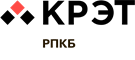 АО Раменское Приборостроительное Конструкторское Бюро (АО РПКБ)8-926-914-28-19Электроэрозионистот 65 000 до 75 000 ₽ до вычета налоговРаменское, улица Гурьева, 2 Требуемый опыт работы: 1–3 года,  Полная занятость, сменный графикАО Раменское Приборостроительное Конструкторское Бюро - передовой российский научно-производственный центр, специализирующийся на разработке комплексов бортового радиоэлектронного оборудования и авионики.Мы ищем в нашу команду опытных специалистов в области-обработки металла.Мы предлагаем комфортные условия труда, дружный коллектив, официальную заработную плату, расширенный социальный пакет. Все сотрудники, ежемесячно получают премии!АО «РПКБ» входит в состав ГК Ростех и является предприятием ОПК. Вы будете чувствовать, работая у нас, полную социальную защищенность.Оформление по ТК РФ;Официальная достойная оплата труда (оклад плюс премии, надбавки и др);Полный социальный пакет (медицинское обслуживание на территории предприятия, организация отдыха детей и работников, подарки работникам и их детям на Новый год, 1 сентября, 23 февраля, 8 марта, отсрочка при мобилизации, возможность повышения своего профессионального уровня, карьерный рост);Предоставление комфортабельного общежития квартирного типа, для кандидатов рассматривающих релокацию;Возможность подключения к корпоративной мобильной сети МТС;Компенсация абонемента в бассейн «Сатурн», бесплатные секции: хоккей, баскетбол, волейбол, футбол, возможность приобретения льготного абонемента в фитнес центр, корпоративные мероприятия.Присылайте нам свое резюме откликом на вакансию или приходите сразу на собеседование в Отдел кадров по адресу: г. Раменское, ул. Гурьева д.2 (крыльцо справа от центральной проходной с вывеской Отдел кадров). При себе иметь паспорт, трудовую книжку или ее копию.Что нужно делать:Обслуживание электроэррозионных станков;Проведение наладок станков на различные режимы обработки в соответствии с технологическим процессом.Наши ожидания:Релевантный опыт работы от 1 года;Опыт работы с различными материалами (сталь, дюраль, медь и ее сплавы);Обязательно умение читать КД;Знать способы контроля точности размеров, формы и взаимного расположения поверхностей деталей;Навыки программирования - как преимущество.#Вы в хорошей командеВедущий инженер конструкторот 100 000 до 130 000 ₽ до вычета налоговРаменское, улица Гурьева, 2Требуемый опыт работы: 3–6 летПолная занятость, полный деньАО Раменское Приборостроительное Конструкторское Бюро - передовой российский научно-производственный центр, специализирующийся на разработке комплексов бортового радиоэлектронного оборудования и авионики.Мы ищем в нашу команду опытных специалистов в области-проектирования.Мы предлагаем комфортные условия труда, дружный коллектив, официальную заработную плату, расширенный социальный пакет. Все сотрудники, ежемесячно получают премии!АО «РПКБ» входит в состав ГК Ростех и является предприятием ОПК. Вы будете чувствовать, работая у нас, полную социальную защищенность.Оформление по ТК РФ;Официальная достойная оплата труда (оклад плюс премии, надбавки и др);Полный социальный пакет (медицинское обслуживание на территории предприятия, организация отдыха детей и работников, подарки работникам и их детям на Новый год, 1 сентября, 23 февраля, 8 марта, отсрочка при мобилизации, возможность повышения своего профессионального уровня, карьерный рост);Предоставление комфортабельного общежития квартирного типа, для кандидатов рассматривающих релокацию;Возможность подключения к корпоративной мобильной сети МТС;Компенсация абонемента в бассейн «Сатурн», бесплатные секции: хоккей, баскетбол, волейбол, футбол, возможность приобретения льготного абонемента в фитнес центр, корпоративные мероприятия.Присылайте нам свое резюме откликом на вакансию или приходите сразу на собеседование в Отдел кадров по адресу: г. Раменское, ул. Гурьева д.2 (крыльцо справа от центральной проходной с вывеской Отдел кадров). При себе иметь паспорт, трудовую книжку или ее копию.Что нужно делать:1. Техническая поддержка процесса разработки чертежей, схем и электронных моделей комплексов и систем бортового оборудования авиационных комплексов различного назначения:Оформление схем, спецификаций, ведомостей, таблиц, пояснительных записок по системам комплексов бортового оборудования;Произведение выборки данных из справочной и нормативно-технической документации в соответствии с установленным заданием;Согласование схем связей систем бортового оборудования.2. Разработка компоновочных и рабочих чертежей и схем, электронных моделей систем бортового оборудования авиационных комплексов различного назначения:Разработка структурных и функциональных схем бортового оборудования;Разработка принципиальных электрических схем и схем электрических соединений;Разработка схем подключения систем бортового оборудования;Разработка таблицы соединения жгутов;Разработка схем и электронных моделей размещения бортового оборудования;Разработка схем и электронных моделей кабины, схем размещения, досягаемости органов управления, обзора членов экипажа;Согласование схем связей систем бортового оборудования.3. Организация проведения экспериментов, испытаний и отработки систем бортового оборудования по направлениям, автономно и в составе комплекса:Организация и координация разработки программ всех видов испытаний систем бортового оборудования;Согласование программы проведения предварительных и межведомственных испытаний комплексов бортового оборудования;Согласование перечней регистрируемых параметров для средств объективного контроля проведения летных и наземных испытаний;Организация и контроль проведения наземных отработок бортового оборудования;Согласование актов испытаний;Анализ записей средств объективного контроля и системы бортовых измерений;Анализ результатов испытаний;4. Организация разработки ПО при разработке комплекса бортового оборудования и его подсистем для авиационных комплексов различного назначения:Организация работы по интеграции программного обеспечения соразработчиков проекта;Организация и контроль работы по разработке логики и программы функционирования комплексов бортового оборудования;Согласование протоколов информационного взаимодействия систем;Организация работы по разработке конструкторской и эксплуатационной документации на изделия собственной разработки;Руководство одним из направлений тематики отдела, обеспечивая при этом соответствие разрабатываемых проектов техническим заданиям, ГОСТам, ОСТам, нормалям, нормам техники безопасности, нормам летной годности, ФАП;Участие в разработке, оформлении и согласовании Технических Заданий на разработку образцов и систем авиационной техники (АТ);Участие в работах по интеграции в БРЭО вертолётов перспективных и существующих образцов и систем АТ;Участие в разработке, рассмотрении и согласовании протоколов технического и информационно-логического сопряжения различных видов оборудования АТ;Участие в согласовании договорных документов с предприятиями разработчиками образцов и оборудования АТ в части оформления ведомостей исполнения, определения сроков и объемов работ;Участие в разработке и согласовании программ и методик наземных и летных испытаний образцов и систем АТ;Самостоятельно разрабатывает техническую документацию, конструкторскую документацию (КД) по тематическому направлению отдела.Наши ожидания:Высшее профессиональное образование;Знание ЕСКД ОСТов, ГОСТов, стандартов ГОСТ РВ, Требований АП и документов АР МАК, нормалей;Знание систем и методов проектирования;Общие технические требования к оборудованию образцов гражданской авиации.#Вы в хорошей командеИнженер конструктор ПЛИСот 72 000 до 81 000 ₽ до вычета налоговРаменское, улица Гурьева, 2Требуемый опыт работы: не требуетсяПолная занятость, полный деньАО Раменское Приборостроительное Конструкторское Бюро - передовой российский научно-производственный центр, специализирующийся на разработке комплексов бортового радиоэлектронного оборудования и авионики.Мы ищем в нашу команду опытных специалистов так и кандидатов без опыта в области –разработке, верификации и тестировании ПЛИС.Мы предлагаем комфортные условия труда, дружный коллектив, официальную заработную плату, расширенный социальный пакет. Все сотрудники, ежемесячно получают премии!АО «РПКБ» входит в состав ГК Ростех и является предприятием ОПК. Вы будете чувствовать, работая у нас, полную социальную защищенность.Оформление по ТК РФ;Официальная достойная оплата труда (оклад плюс премии, надбавки и др);Полный социальный пакет (медицинское обслуживание на территории предприятия, организация отдыха детей и работников, подарки работникам и их детям на Новый год, 1 сентября, 23 февраля, 8 марта, отсрочка при мобилизации, возможность повышения своего профессионального уровня, карьерный рост);Предоставление комфортабельного общежития квартирного типа, для кандидатов рассматривающих релокацию;Возможность подключения к корпоративной мобильной сети МТС;Компенсация абонемента в бассейн «Сатурн», бесплатные секции: хоккей, баскетбол, волейбол, футбол, возможность приобретения льготного абонемента в фитнес центр, корпоративные мероприятия.Присылайте нам свое резюме откликом на вакансию или приходите сразу на собеседование в Отдел кадров по адресу: г. Раменское, ул. Гурьева д.2 (крыльцо справа от центральной проходной с вывеской Отдел кадров). При себе иметь паспорт, трудовую книжку или ее копию.Что нужно делать:Разработка проектов ПЛИС;Верификация и тестирование проектов ПЛИС Xilinx.Наши ожидания:Высшее профильное образованиеРазработка проектов ПЛИС Xilinx;Знание языков Verilog, VHDL, среда Vivado, Xilinx ICE;Знание схемотехники;Знание языка С.#Вы в хорошей командеИнженер разработчик (радиотехника, связь)от 87 000 до 98 000 ₽ до вычета налоговРаменское, улица Гурьева, 2Требуемый опыт работы: 3–6 летПолная занятость, полный деньАО Раменское Приборостроительное Конструкторское Бюро - передовой российский научно-производственный центр, специализирующийся на разработке комплексов бортового радиоэлектронного оборудования и авионики.Мы ищем в нашу команду опытных специалистов в области-проектирования, расчета и разработки радиотехники.Мы предлагаем комфортные условия труда, дружный коллектив, официальную заработную плату, расширенный социальный пакет. Все сотрудники, ежемесячно получают премии!АО «РПКБ» входит в состав ГК Ростех и является предприятием ОПК. Вы будете чувствовать, работая у нас, полную социальную защищенность.Оформление по ТК РФ;Официальная достойная оплата труда (оклад плюс премии, надбавки и др);Полный социальный пакет (медицинское обслуживание на территории предприятия, организация отдыха детей и работников, подарки работникам и их детям на Новый год, 1 сентября, 23 февраля, 8 марта, отсрочка при мобилизации, возможность повышения своего профессионального уровня, карьерный рост);Предоставление комфортабельного общежития квартирного типа, для кандидатов рассматривающих релокацию;Возможность подключения к корпоративной мобильной сети МТС;Компенсация абонемента в бассейн «Сатурн», бесплатные секции: хоккей, баскетбол, волейбол, футбол, возможность приобретения льготного абонемента в фитнес центр, корпоративные мероприятия.Присылайте нам свое резюме откликом на вакансию или приходите сразу на собеседование в Отдел кадров по адресу: г. Раменское, ул. Гурьева д.2 (крыльцо справа от центральной проходной с вывеской Отдел кадров). При себе иметь паспорт, трудовую книжку или ее копию.Что нужно делать:Проектирование комплексов связи и РЛС;Расчет характеристик аппаратуры связи и РЛС;Составление технических заданий к составным частям аппаратуры и программному обеспечению;Разработка логики работы и функционирования комплексов связи и РЛС;Разработка протоколов информационного взаимодействия составных частей аппаратуры;Участие в НИР и ОКР.Наши ожидания:Знание основных технических характеристик, принципов построения и работы систем аппаратуры связи и/или радиолокационных систем (РЛС);Знание порядка выполнения ОКР по созданию изделий и их составных частей (ГОСТ РВ 15.203-2001);Опыт работы от 5 лет;Опыт работы по разработкам РЛС и/или связного оборудования будет преимуществом;Высшее техническое образование.#Вы в хорошей командеИнженер конструктор (сектор схемотехники и встроенного ПО)от 80 000 до 90 000 ₽ до вычета налоговРаменское, улица Гурьева, 2Требуемый опыт работы: 1–3 годаПолная занятость, полный деньАО Раменское Приборостроительное Конструкторское Бюро - передовой российский научно-производственный центр, специализирующийся на разработке комплексов бортового радиоэлектронного оборудования и авионики.Мы ищем в нашу команду опытных специалистов в области-разработки и постановки изделий на производство.Мы предлагаем комфортные условия труда, дружный коллектив, официальную заработную плату, расширенный социальный пакет. Все сотрудники, ежемесячно получают премии!АО «РПКБ» входит в состав ГК Ростех и является предприятием ОПК. Вы будете чувствовать, работая у нас, полную социальную защищенность.Оформление по ТК РФ;Официальная достойная оплата труда (оклад плюс премии, надбавки и др);Полный социальный пакет (медицинское обслуживание на территории предприятия, организация отдыха детей и работников, подарки работникам и их детям на Новый год, 1 сентября, 23 февраля, 8 марта, отсрочка при мобилизации, возможность повышения своего профессионального уровня, карьерный рост);Предоставление комфортабельного общежития квартирного типа, для кандидатов рассматривающих релокацию;Возможность подключения к корпоративной мобильной сети МТС;Компенсация абонемента в бассейн «Сатурн», бесплатные секции: хоккей, баскетбол, волейбол, футбол, возможность приобретения льготного абонемента в фитнес центр, корпоративные мероприятия.Присылайте нам свое резюме откликом на вакансию или приходите сразу на собеседование в Отдел кадров по адресу: г. Раменское, ул. Гурьева д.2 (крыльцо справа от центральной проходной с вывеской Отдел кадров). При себе иметь паспорт, трудовую книжку или ее копию.Что нужно делать:Наладка, настройка, регулировка и испытания радиоэлектронных средств и оборудования;Подготовка документации на ремонт радиоэлектронного оборудования, контроль технического состояния оборудования, поступившего из ремонта;Разработка и согласование технических заданий на проектирование технических условий, программ и методик испытаний радиоэлектронных устройств и систем;Разработка структурных и функциональных схем радиоэлектронных систем и комплексов, принципиальных схем устройств с использованием средств компьютерного проектирования, проведением проектных расчетов и технико-экономическим обоснованием принимаемых решений;Разработка конструкторской и технической документации, включая руководства по эксплуатации, программы испытаний, технические условия, схемотехнические проекты в профильных САПР;Наладка, испытания и сдача в эксплуатацию опытных образцов радиоэлектронных устройств и систем;Анализ научно-технической проблемы на основе подбора и изучения литературных и патентных источников.Наши ожидания:Высшее профессиональное образование;Опыт работы инженером конструктором 2 категории от 2-х лет;Стандарты в области разработки и постановки изделий на производство, общих технических требований, контроля качества продукции, единая система конструкторской документации (ЕСКД), стандарты системы менеджмента качества;Основные методы конструирования и производства радиоэлектронной техники, плат печатных;Методы и средства контроля работы радиоэлектронного оборудования;Основы схемотехники, Современная элементная база, Современные компьютерные средства, средства коммуникации и связи, Методики расчета электрических цепей для определения параметров радиокомпонентов монтируемых схем;Современные отечественные и зарубежные пакеты программ для решения схемотехнических, системных и сетевых задач (САПР Menthor Graphics, P-CAD, A-CAD, Altium Designer, SWR и т.д);Теоретические основы показателей надежности и безотказности;Основы метрологии;Нормативно-техническая документация;Отраслевые авиационные стандарты в части систем отображения информации (СОИ).#Вы в хорошей командеИнженер конструктор (КО)от 54 000 до 62 000 ₽ до вычета налоговРаменское, улица Гурьева, 2Требуемый опыт работы: 1–3 годаПолная занятость, полный деньАО Раменское Приборостроительное Конструкторское Бюро - передовой российский научно-производственный центр, специализирующийся на разработке комплексов бортового радиоэлектронного оборудования и авионики.Мы ищем в нашу команду опытных специалистов в области-разработки и сопровождении конструкторской документации.Мы предлагаем комфортные условия труда, дружный коллектив, официальную заработную плату, расширенный социальный пакет. Все сотрудники, ежемесячно получают премии!АО «РПКБ» входит в состав ГК Ростех и является предприятием ОПК. Вы будете чувствовать, работая у нас, полную социальную защищенность.Оформление по ТК РФ;Официальная достойная оплата труда (оклад плюс премии, надбавки и др);Полный социальный пакет (медицинское обслуживание на территории предприятия, организация отдыха детей и работников, подарки работникам и их детям на Новый год, 1 сентября, 23 февраля, 8 марта, отсрочка при мобилизации, возможность повышения своего профессионального уровня, карьерный рост);Предоставление комфортабельного общежития квартирного типа, для кандидатов рассматривающих релокацию;Возможность подключения к корпоративной мобильной сети МТС;Компенсация абонемента в бассейн «Сатурн», бесплатные секции: хоккей, баскетбол, волейбол, футбол, возможность приобретения льготного абонемента в фитнес центр, корпоративные мероприятия.Присылайте нам свое резюме откликом на вакансию или приходите сразу на собеседование в Отдел кадров по адресу: г. Раменское, ул. Гурьева д.2 (крыльцо справа от центральной проходной с вывеской Отдел кадров). При себе иметь паспорт, трудовую книжку или ее копию.Что нужно делать:Разработка КД эскизных и технических проектов ,рабочей КД новых образцов продукции на комплексы, системы, приборы, устройства и их составные части для бортового и наземного оборудования летательных аппаратов ,включая КПА, АСК, ТКПА и РМП для отработки и контроля разрабатываемых изделий ,а так же проведение работ по модернизации серийных изделий;Сопровождение КД на всем процессе внедрения и изготовления изделий .Наши ожидания:Образование высшее;Опыт работа от 1-го года;Умение работы в T-Flex 3D, Word, 1C, знание ЕСКД.#Вы в хорошей командеВедущий инженер конструктор (разработка схем магнитометра)от 80 000 до 90 000 ₽ до вычета налоговРаменское, улица Гурьева, 2Требуемый опыт работы: 3–6 летПолная занятость, полный деньАО Раменское Приборостроительное Конструкторское Бюро - передовой российский научно-производственный центр, специализирующийся на разработке комплексов бортового радиоэлектронного оборудования и авионики.Мы ищем в нашу команду опытных специалистов в области-разработки схем магнитометра.Мы предлагаем комфортные условия труда, дружный коллектив, официальную заработную плату, расширенный социальный пакет. Все сотрудники, ежемесячно получают премии!АО «РПКБ» входит в состав ГК Ростех и является предприятием ОПК. Вы будете чувствовать, работая у нас, полную социальную защищенность.Оформление по ТК РФ;Официальная достойная оплата труда (оклад плюс премии, надбавки и др);Полный социальный пакет (медицинское обслуживание на территории предприятия, организация отдыха детей и работников, подарки работникам и их детям на Новый год, 1 сентября, 23 февраля, 8 марта, отсрочка при мобилизации, возможность повышения своего профессионального уровня, карьерный рост);Предоставление комфортабельного общежития квартирного типа, для кандидатов рассматривающих релокацию;Возможность подключения к корпоративной мобильной сети МТС;Компенсация абонемента в бассейн «Сатурн», бесплатные секции: хоккей, баскетбол, волейбол, футбол, возможность приобретения льготного абонемента в фитнес центр, корпоративные мероприятия.Присылайте нам свое резюме откликом на вакансию или приходите сразу на собеседование в Отдел кадров по адресу: г. Раменское, ул. Гурьева д.2 (крыльцо справа от центральной проходной с вывеской Отдел кадров). При себе иметь паспорт, трудовую книжку или ее копию.Место работы: Московская область г.Раменское ул.Гурьева д.2.Что нужно делать:Разработка схем магнитометра;Проведение испытаний;Участие в сопровождении производства.Наши ожидания:Высшее техническое образование;Опыт работы по разработке радиоэлектронных устройств;Умение работать в САПР: Altium Designer, T-Flex, разработка электронных схем.#Вы в хорошей командеНачальник отдела по разработке комплексных систем навигации и управления БПЛАдо 160 000 ₽ до вычета налоговРаменское, улица Гурьева, 2Требуемый опыт работы: 3–6 летПолная занятость, полный деньАО Раменское Приборостроительное Конструкторское Бюро - передовой российский научно-производственный центр, специализирующийся на разработке комплексов бортового радиоэлектронного оборудования и авионики.Мы ищем в нашу команду опытных специалистов в области-разработки и проектирования комплексов бортового оборудования беспилотных летательных аппаратов.Мы предлагаем комфортные условия труда, дружный коллектив, официальную заработную плату, расширенный социальный пакет. Все сотрудники, ежемесячно получают премии!АО «РПКБ» входит в состав ГК Ростех и является предприятием ОПК. Вы будете чувствовать, работая у нас, полную социальную защищенность.Оформление по ТК РФ;Официальная достойная оплата труда (оклад плюс премии, надбавки и др);Полный социальный пакет (медицинское обслуживание на территории предприятия, организация отдыха детей и работников, подарки работникам и их детям на Новый год, 1 сентября, 23 февраля, 8 марта, отсрочка при мобилизации, возможность повышения своего профессионального уровня, карьерный рост);Предоставление комфортабельного общежития квартирного типа, для кандидатов рассматривающих релокацию;Возможность подключения к корпоративной мобильной сети МТС;Компенсация абонемента в бассейн «Сатурн», бесплатные секции: хоккей, баскетбол, волейбол, футбол, возможность приобретения льготного абонемента в фитнес центр, корпоративные мероприятия.Присылайте нам свое резюме откликом на вакансию или приходите сразу на собеседование в Отдел кадров по адресу: г. Раменское, ул. Гурьева д.2 (крыльцо справа от центральной проходной с вывеской Отдел кадров). При себе иметь паспорт, трудовую книжку или ее копию.Что нужно делать:Руководство коллективом молодых сотрудников (12-15 чел.): планирование ираспределение работ, направление на обучение, материальное и моральноестимулирование, и др;Организация выполнения сотрудниками отдела НИОКР по разработкаминтеллектуальных систем навигации и управления БПЛА, бортовых экспертныхсистем и систем интеллектуальной поддержки экипажей пилотируемых ЛА,интерактивного человеко-машинного интерфейса, систем улучшенного исинтезированного видения, систем автоматического поиска, обнаружения,распознавания и сопровождения объектов, систем автоматизированного контроля идиагностики бортового оборудования;Организация научно-исследовательской работы отдела, в том числе осуществлениенаучного руководства проведением исследований по отдельным задачам;Организация участия сотрудников отдела в конкурсных работах;Представление результатов НИОКР на научно-технических конференциях,выставках, авиасалонах;Участие в привлечении заказов на выполнение НИОКР по тематике подразделения;Формирование отчетов о деятельности подразделения;Участие в развитии исследовательской стендовой базы предприятия по тематикеподразделения;Взаимодействие со смежными подразделениями и предприятиями;Участие в совершенствовании нормативной базы предприятия.Наши ожидания:Высшее профильное образование;Релевантный опыт работы не менее 5 лет в авиационном приборостроении.Знания:В области разработки и проектирования комплексов бортовогооборудования беспилотных летательных аппаратов, технико-эксплуатационныехарактеристики комплексов бортового оборудования, конструктивные особенностикомплексов бортового оборудования, режимы работы комплексов бортовогооборудования, правила технической эксплуатации комплексов бортового оборудования,ЕСПД, ЕКСД, системы автоматического управления, системы навигации и управления,интеллектуальные системы, системы с искусственным интеллектом, стандарты поразработке конструкторской документации, испытаниям, постановке на серийноепроизводство комплексов бортового оборудования для летательных аппаратов.#Вы в хорошей командеТехник отдела технического контроляот 45 000 до 52 000 ₽ до вычета налоговРаменское, улица Гурьева, 2Требуемый опыт работы: не требуетсяПолная занятость, полный деньАО Раменское Приборостроительное Конструкторское Бюро - передовой российский научно-производственный центр, специализирующийся на разработке комплексов бортового радиоэлектронного оборудования и авионики.Мы ищем в нашу команду опытных специалистов так и кандидатов без опыта.Мы предлагаем комфортные условия труда, дружный коллектив, официальную заработную плату, расширенный социальный пакет. Все сотрудники, ежемесячно получают премии!АО «РПКБ» входит в состав ГК Ростех и является предприятием ОПК. Вы будете чувствовать, работая у нас, полную социальную защищенность.Оформление по ТК РФ;Официальная достойная оплата труда (оклад плюс премии, надбавки и др);Полный социальный пакет (медицинское обслуживание на территории предприятия, организация отдыха детей и работников, подарки работникам и их детям на Новый год, 1 сентября, 23 февраля, 8 марта, возможность повышения своего профессионального уровня, карьерный рост);Возможность подключения к корпоративной мобильной сети МТС;Компенсация абонемента в бассейн «Сатурн», бесплатные секции: хоккей, баскетбол, волейбол, футбол, возможность приобретения льготного абонемента в фитнес центр, корпоративные мероприятия.Присылайте нам свое резюме откликом на вакансию или приходите сразу на собеседование в Отдел кадров по адресу: г. Раменское, ул. Гурьева д.2 (крыльцо справа от центральной проходной с вывеской Отдел кадров). При себе иметь паспорт, трудовую книжку или ее копию.Что нужно делать:Контроль правильности и точности сборки изделий с использованием контрольно-измерительного инструмента и приборов;Контроль сопроводительной документации, подтверждающей качество и комплектность продукции установленным требованиям.Наши ожидания:Навыки работы в ОТК, порядок применения контрольно-измерительных инструментов и приспособлений (штангельциркуль, микрометр, микроскоп и т.д);Работа с нормативно-технической документацией.#Вы в хорошей командеСлесарь сборщикот 59 000 до 67 000 ₽ до вычета налоговРаменское, улица Гурьева, 2Требуемый опыт работы: 3–6 летПолная занятость, полный деньАО Раменское Приборостроительное Конструкторское Бюро - передовой российский научно-производственный центр, специализирующийся на разработке комплексов бортового радиоэлектронного оборудования и авионики.Мы ищем в нашу команду опытных специалистов так и кандидатов без опыта в области –сборки, проверки изделий.Мы предлагаем комфортные условия труда, дружный коллектив, официальную заработную плату, расширенный социальный пакет. Все сотрудники, ежемесячно получают премии!АО «РПКБ» входит в состав ГК Ростех и является предприятием ОПК. Вы будете чувствовать, работая у нас, полную социальную защищенность.Оформление по ТК РФ;Официальная достойная оплата труда (оклад плюс премии, надбавки и др);Полный социальный пакет (медицинское обслуживание на территории предприятия, организация отдыха детей и работников, подарки работникам и их детям на Новый год, 1 сентября, 23 февраля, 8 марта, отсрочка при мобилизации, возможность повышения своего профессионального уровня, карьерный рост);Предоставление комфортабельного общежития квартирного типа, для кандидатов рассматривающих релокацию;Возможность подключения к корпоративной мобильной сети МТС;Компенсация абонемента в бассейн «Сатурн», бесплатные секции: хоккей, баскетбол, волейбол, футбол, возможность приобретения льготного абонемента в фитнес центр, корпоративные мероприятия.Присылайте нам свое резюме откликом на вакансию или приходите сразу на собеседование в Отдел кадров по адресу: г. Раменское, ул. Гурьева д.2 (крыльцо справа от центральной проходной с вывеской Отдел кадров). При себе иметь паспорт, трудовую книжку или ее копию.Место работы: Московская область г.Жуковский ул.Туполева д.18Что нужно делать:Поддержание в исправном состоянии контрольно-проверочной аппаратуры (мелкий ремонт, устранения неисправностей при поломках на испытаниях: разборка, пайка проводов, сборка, прозвонка);Проверка изделий БВС-1-10-СК1 на контрольно-проверочной аппаратуре, проведение испытаний на стендах, оформление протоколов и прочих документов по испытаниям;Сборка изделий БВС-1-10СК1.Наши ожидания:Среднее-техническое образование;Опыт работы не менее 3-х лет слесарем-сборщиком;Чтение конструкторской документации (чертежи и электрические схемы);Понимание работы на производстве;ПК пользователь;Обучаемость;Знание слесарного дела (сборка и ремонт бортового радиоэлектронного оборудования и ТКПА);Опыт работы с электромонтажом.#Вы в хорошей командеСлесарь сборщик авиационных приборовот 53 000 до 62 000 ₽ на рукидеревня Дементьево, улица Лесной ГородокТребуемый опыт работы: 1–3 годаПолная занятость, полный деньАО Раменское Приборостроительное Конструкторское Бюро - передовой российский научно-производственный центр, специализирующийся на разработке комплексов бортового радиоэлектронного оборудования и авионики.Мы ищем в нашу команду опытных специалистов в области микроэлектроники.Мы предлагаем комфортные условия труда, дружный коллектив, официальную заработную плату, расширенный социальный пакет. Все сотрудники, ежемесячно получают премии!АО «РПКБ» входит в состав ГК Ростех и является предприятием ОПК. Вы будете чувствовать, работая у нас, полную социальную защищенность.Оформление по ТК РФ;Официальная достойная оплата труда (оклад плюс премии, надбавки и др);Полный социальный пакет (медицинское обслуживание на территории предприятия, организация отдыха детей и работников, подарки работникам и их детям на Новый год, 1 сентября, 23 февраля, 8 марта, отсрочка при мобилизации, возможность повышения своего профессионального уровня, карьерный рост);Предоставление комфортабельного общежития квартирного типа, для кандидатов рассматривающих релокацию;Возможность подключения к корпоративной мобильной сети МТС;Компенсация абонемента в бассейн «Сатурн», бесплатные секции: хоккей, баскетбол, волейбол, футбол, возможность приобретения льготного абонемента в фитнес центр, корпоративные мероприятия.Присылайте нам свое резюме откликом на вакансию или приходите сразу на собеседование в Отдел кадров по адресу: г. Раменское, ул. Гурьева д.2 (крыльцо справа от центральной проходной с вывеской Отдел кадров). При себе иметь паспорт, трудовую книжку или ее копию.Место работы: п. Деметьево доставка сотрудников с территории АО РПКБ Раменское Гурьева д.2 (доставка осуществляется на комфортабельном автобусе)Что нужно делать:
- Анализ устранения дефектов;
- Сборка макетных образцов на печатных платах с шагом не менее 1 мм, склеивание компонентов, заливка жидкокристаллических экранов, контроль качества, ремонт изделий, электрический монтаж не сложных узлов, пайка проводов, демонтаж и пайка электрорадиоизделий на печатные платы. Выполнение работ под микроскопом.Наши ожидания:
- Навыки работы с паяльным оборудованием;
- Образование не ниже среднего-специального;
- Готовность к работе с мелкими деталями под микроскопом;
- Внимательность, усидчивость;
- Релевантный опыт работы.#Вы в хорошей командеСлесарь механосборочных работот 54 000 до 74 000 ₽ до вычета налоговРаменское, улица Гурьева, 2Требуемый опыт работы: 1–3 годаПолная занятость, полный деньАО Раменское Приборостроительное Конструкторское Бюро - передовой российский научно-производственный центр, специализирующийся на разработке комплексов бортового радиоэлектронного оборудования и авионики.Мы ищем в нашу команду опытных специалистов в области - слесарных работ.Мы предлагаем комфортные условия труда, дружный коллектив, официальную заработную плату, расширенный социальный пакет. Все сотрудники, ежемесячно получают премии!АО «РПКБ» входит в состав ГК Ростех и является предприятием ОПК. Вы будете чувствовать, работая у нас, полную социальную защищенность.Оформление по ТК РФ;Официальная достойная оплата труда (оклад плюс премии, надбавки и др);Полный социальный пакет (медицинское обслуживание на территории предприятия, организация отдыха детей и работников, подарки работникам и их детям на Новый год, 1 сентября, 23 февраля, 8 марта, возможность повышения своего профессионального уровня, карьерный рост);Предоставление комфортабельного общежития квартирного типа, для кандидатов рассматривающих релокацию;Возможность подключения к корпоративной мобильной сети МТС;Компенсация абонемента в бассейн «Сатурн», бесплатные секции: хоккей, баскетбол, волейбол, футбол, возможность приобретения льготного абонемента в фитнес центр, корпоративные мероприятия.Присылайте нам свое резюме откликом на вакансию или приходите сразу на собеседование в Отдел кадров по адресу: г. Раменское, ул. Гурьева д.2 (крыльцо справа от центральной проходной с вывеской Отдел кадров). При себе иметь паспорт, трудовую книжку или ее копию.Что нужно делать:Слесарная обработка деталей из различных материалов (чёрных, цветных металлов, нержавеющих, алюминиевых сплавов, конструкционных сталей);Сборка узлов и механизмов различной сложности.Наши ожидания:Образование средне-специальное;Знание способов предупреждения и устранения деформаций металлов при термической обработке;Методы расчета и разметки деталей;Знание систем допусков и посадок ,квалитеты и параметры шероховатости;Назначение ,правила заточки и доводки слесарного инструмента;Назначение, устройство и правила применения контрольно-измерительных инструментов;Виды заклепочных швов сварных соединений.#Вы в хорошей командеСлесарь инструментальщикот 70 000 до 82 000 ₽ на рукиРаменское, улица Гурьева, 2Требуемый опыт работы: 1–3 года, Полная занятость, полный деньАО Раменское Приборостроительное Конструкторское Бюро - передовой российский научно-производственный центр, специализирующийся на разработке комплексов бортового радиоэлектронного оборудования и авионики.Мы ищем в нашу команду опытных специалистов в области-деятельности связанной с созданием, ремонтом, настройкой и обслуживанием инструментов.Мы предлагаем комфортные условия труда, дружный коллектив, официальную заработную плату, расширенный социальный пакет. Все сотрудники, ежемесячно получают премии!АО «РПКБ» входит в состав ГК Ростех и является предприятием ОПК. Вы будете чувствовать, работая у нас, полную социальную защищенность.Оформление по ТК РФ;Официальная достойная оплата труда (оклад плюс премии, надбавки и др);Полный социальный пакет (медицинское обслуживание на территории предприятия, организация отдыха детей и работников, подарки работникам и их детям на Новый год, 1 сентября, 23 февраля, 8 марта, отсрочка при мобилизации, возможность повышения своего профессионального уровня, карьерный рост);Предоставление комфортабельного общежития квартирного типа, для кандидатов рассматривающих релокацию;Возможность подключения к корпоративной мобильной сети МТС;Компенсация абонемента в бассейн «Сатурн», бесплатные секции: хоккей, баскетбол, волейбол, футбол, возможность приобретения льготного абонемента в фитнес центр, корпоративные мероприятия.Присылайте нам свое резюме откликом на вакансию или приходите сразу на собеседование в Отдел кадров по адресу: г. Раменское, ул. Гурьева д.2 (крыльцо справа от центральной проходной с вывеской Отдел кадров). При себе иметь паспорт, трудовую книжку или ее копию.Что нужно делать:Изготовление, регулировка, ремонт сложных, точных, уникальных инструментов и приспособлений в соответствии с требованиями конструкторской и технологической документации.Наши ожидания:Бразование средне-специальное;Опыт работы от 2-х лет;Методы слесарной обработки;Методы и способы изготовления ,регулировка ,ремонта сложных и точных инструментов и приспособлений;Правила применения уникальных контрольно-измерительных приборов ,инструментов и приспособлений;Знание системы допусков и посадок ,квалитеты и параметры шероховатости;Умение пользоваться конструкторской ,технологической и нормативной документацией.#Вы в хорошей командеОператор котельнойот 30 000 до 40 000 ₽ до вычета налоговРаменское, улица Гурьева, 2Требуемый опыт работы: не требуетсяПолная занятость, сменный графикАО Раменское Приборостроительное Конструкторское Бюро - передовой российский научно-производственный центр, специализирующийся на разработке комплексов бортового радиоэлектронного оборудования и авионики.Мы ищем в нашу команду опытных специалистов так и кандидатов без опыта.Мы предлагаем комфортные условия труда, дружный коллектив, официальную заработную плату, расширенный социальный пакет. Все сотрудники, ежемесячно получают премии!АО «РПКБ» входит в состав ГК Ростех и является предприятием ОПК. Вы будете чувствовать, работая у нас, полную социальную защищенность.Оформление по ТК РФ;Официальная достойная оплата труда (оклад плюс премии, надбавки и др);График работы 2/2;Полный социальный пакет (медицинское обслуживание на территории предприятия, организация отдыха детей и работников, подарки работникам и их детям на Новый год, 1 сентября, 23 февраля, 8 марта, возможность повышения своего профессионального уровня, карьерный рост);Возможность подключения к корпоративной мобильной сети МТС;Компенсация абонемента в бассейн «Сатурн», бесплатные секции: хоккей, баскетбол, волейбол, футбол, возможность приобретения льготного абонемента в фитнес центр, корпоративные мероприятия.Присылайте нам свое резюме откликом на вакансию или приходите сразу на собеседование в Отдел кадров по адресу: г. Раменское, ул. Гурьева д.2 (крыльцо справа от центральной проходной с вывеской Отдел кадров). При себе иметь паспорт, трудовую книжку или ее копию.Что нужно делать:Контроль за измерительными приборами, переключение питательных линий;Наблюдение за вспомогательным оборудованием котельной.Наши ожидания:Ответственность;Пунктуальность.#Вы в хорошей командеОператор станков с ПУ (фрезерной и токарной группы)от 79 000 до 89 000 ₽ до вычета налоговРаменское, улица Гурьева, 2Требуемый опыт работы: 1–3 годаПолная занятость, полный деньАО Раменское Приборостроительное Конструкторское Бюро - передовой российский научно-производственный центр, специализирующийся на разработке комплексов бортового радиоэлектронного оборудования и авионики.Мы ищем в нашу команду опытных специалистов так и кандидатов без опыта в токарной, фрезерной области.Мы предлагаем комфортные условия труда, дружный коллектив, официальную заработную плату, расширенный социальный пакет. Все сотрудники, ежемесячно получают премии!АО «РПКБ» входит в состав ГК Ростех и является предприятием ОПК. Вы будете чувствовать, работая у нас, полную социальную защищенность.Оформление по ТК РФ;Официальная достойная оплата труда (оклад плюс премии, надбавки и др);Полный социальный пакет (медицинское обслуживание на территории предприятия, организация отдыха детей и работников, подарки работникам и их детям на Новый год, 1 сентября, 23 февраля, 8 марта, возможность повышения своего профессионального уровня, карьерный рост);Предоставление комфортабельного общежития квартирного типа, для кандидатов рассматривающих релокацию;Возможность подключения к корпоративной мобильной сети МТС;Компенсация абонемента в бассейн «Сатурн», бесплатные секции: хоккей, баскетбол, волейбол, футбол, возможность приобретения льготного абонемента в фитнес центр, корпоративные мероприятия.Присылайте нам свое резюме откликом на вакансию или приходите сразу на собеседование в Отдел кадров по адресу: г. Раменское, ул. Гурьева д.2 (крыльцо справа от центральной проходной с вывеской Отдел кадров). При себе иметь паспорт, трудовую книжку или ее копию.Место работы: Московская область г.Раменское ул.Гурьево д.2Что нужно делать:Обслуживание 3,4,5-осевых фрезерных и токарных станков обрабатывающих центров.Наши ожидания:Умение подбирать режущий инструмент;Умения читать чертежи, знание ЕСКД;Знание основных характеристик инструментов для изготовления деталей, применяемых на обрабатывающих центрах с ЧПУ;Знание правил выбора режимов резания, основные признаки затупления режущего инструмента;Знание назначения и правил применения контрольно-измерительных инструментов;Знание способов контроля точности размеров, формы и взаимного расположения поверхностей деталей.#Вы в хорошей командеОператор наладчик станков с ПУот 55 000 до 89 000 ₽ до вычета налоговРаменское, улица Гурьева, 2Требуемый опыт работы: 1–3 годаПолная занятость, полный деньАО Раменское Приборостроительное Конструкторское Бюро - передовой российский научно-производственный центр, специализирующийся на разработке комплексов бортового радиоэлектронного оборудования и авионики.Мы ищем в нашу команду опытных специалистов в области-управления, контроля станков с ПУ.Мы предлагаем комфортные условия труда, дружный коллектив, официальную заработную плату, расширенный социальный пакет. Все сотрудники, ежемесячно получают премии!АО «РПКБ» входит в состав ГК Ростех и является предприятием ОПК. Вы будете чувствовать, работая у нас, полную социальную защищенность.Оформление по ТК РФ;Официальная достойная оплата труда (оклад плюс премии, надбавки и др);Полный социальный пакет (медицинское обслуживание на территории предприятия, организация отдыха детей и работников, подарки работникам и их детям на Новый год, 1 сентября, 23 февраля, 8 марта, отсрочка при мобилизации, возможность повышения своего профессионального уровня, карьерный рост);Предоставление комфортабельного общежития квартирного типа, для кандидатов рассматривающих релокацию;Возможность подключения к корпоративной мобильной сети МТС;Компенсация абонемента в бассейн «Сатурн», бесплатные секции: хоккей, баскетбол, волейбол, футбол, возможность приобретения льготного абонемента в фитнес центр, корпоративные мероприятия.Присылайте нам свое резюме откликом на вакансию или приходите сразу на собеседование в Отдел кадров по адресу: г. Раменское, ул. Гурьева д.2 (крыльцо справа от центральной проходной с вывеской Отдел кадров). При себе иметь паспорт, трудовую книжку или ее копию.Что нужно делать:Обслуживание 3-осевых фрезерных обрабатывающих центров HAAS, DMG.Наши ожидания:Виды и основные характеристики инструментов для изготовления деталей ,применяемых на обрабатывающих центрах с ЧПУ;Правила выбора режимов резания ,основные признаки затупления режущего инструмента;Устройство ,назначение ,правила применения контрольно-измерительных инструментов;Способы контроля точности размеров ,формы и взаимного расположения поверхностей деталей.#Вы в хорошей командеСлесарь сборщик авиационных приборовот 53 000 до 89 000 ₽ на рукиРаменское, улица Гурьева, 2Требуемый опыт работы: 1–3 годаПолная занятость, полный деньАО Раменское Приборостроительное Конструкторское Бюро - передовой российский научно-производственный центр, специализирующийся на разработке комплексов бортового радиоэлектронного оборудования и авионики.Мы ищем в нашу команду опытных специалистов в области микроэлектроники.Мы предлагаем комфортные условия труда, дружный коллектив, официальную заработную плату, расширенный социальный пакет. Все сотрудники, ежемесячно получают премии!АО «РПКБ» входит в состав ГК Ростех и является предприятием ОПК. Вы будете чувствовать, работая у нас, полную социальную защищенность.Оформление по ТК РФ;Официальная достойная оплата труда (оклад плюс премии, надбавки и др);Полный социальный пакет (медицинское обслуживание на территории предприятия, организация отдыха детей и работников, подарки работникам и их детям на Новый год, 1 сентября, 23 февраля, 8 марта, отсрочка при мобилизации, возможность повышения своего профессионального уровня, карьерный рост);Предоставление комфортабельного общежития квартирного типа, для кандидатов рассматривающих релокацию;Возможность подключения к корпоративной мобильной сети МТС;Компенсация абонемента в бассейн «Сатурн», бесплатные секции: хоккей, баскетбол, волейбол, футбол, возможность приобретения льготного абонемента в фитнес центр, корпоративные мероприятия.Присылайте нам свое резюме откликом на вакансию или приходите сразу на собеседование в Отдел кадров по адресу: г. Раменское, ул. Гурьева д.2 (крыльцо справа от центральной проходной с вывеской Отдел кадров). При себе иметь паспорт, трудовую книжку или ее копию.Что нужно делать:
- Анализ устранения дефектов;
- Сборка макетных образцов на печатных платах с шагом не менее 1 мм, контроль качества, ремонт изделий, электрический монтаж не сложных узлов, пайка проводов, демонтаж и пайка электрорадиоизделий на печатные платы. Выполнение работ под микроскопом.Наши ожидания:
- Навыки работы с паяльным оборудованием;
- Образование не ниже среднего-специального желательно профильное;
- Готовность к работе с мелкими деталями под микроскопом;
- Внимательность, усидчивость;
- Релевантный опыт работы.#Вы в хорошей командеТокарьот 56 000 до 74 000 ₽ до вычета налоговРаменское, улица Гурьева, 2Требуемый опыт работы: 1–3 годаПолная занятость, полный деньАО Раменское Приборостроительное Конструкторское Бюро - передовой российский научно-производственный центр, специализирующийся на разработке комплексов бортового радиоэлектронного оборудования и авионики.Мы ищем в нашу команду опытных специалистов в области – токарной обработки.Мы предлагаем комфортные условия труда, дружный коллектив, официальную заработную плату, расширенный социальный пакет. Все сотрудники, ежемесячно получают премии!АО «РПКБ» входит в состав ГК Ростех и является предприятием ОПК. Вы будете чувствовать, работая у нас, полную социальную защищенность.Оформление по ТК РФ;Официальная достойная оплата труда (оклад плюс премии, надбавки и др);Полный социальный пакет (медицинское обслуживание на территории предприятия, организация отдыха детей и работников, подарки работникам и их детям на Новый год, 1 сентября, 23 февраля, 8 марта, возможность повышения своего профессионального уровня, карьерный рост);Предоставление комфортабельного общежития квартирного типа, для кандидатов рассматривающих релокацию;Возможность подключения к корпоративной мобильной сети МТС;Компенсация абонемента в бассейн «Сатурн», бесплатные секции: хоккей, баскетбол, волейбол, футбол, возможность приобретения льготного абонемента в фитнес центр, корпоративные мероприятия.Присылайте нам свое резюме откликом на вакансию или приходите сразу на собеседование в Отдел кадров по адресу: г. Раменское, ул. Гурьева д.2 (крыльцо справа от центральной проходной с вывеской Отдел кадров). При себе иметь паспорт, трудовую книжку или ее копию.Что нужно делать:Токарная обработка деталей из различных материалов (черных, цветных металлов, нержавеющих, алюминиевых сплавов, конструкционных сталей, фторопласта, винипласта, полиамида и т.д.) на универсальных токарно - винторезных станках;Нарезание резьбы (партии деталей от 1 до 100шт., габаритные размеры 01-60 мм L3-200 мм, точности по O - h12-6).Наши ожидания:Знание основ обработки металлов резанием;Назначение, правил подбора и заточки режущего инструмента;Навыки работы и правила применения контрольно-измерительных инструментов.#Вы в хорошей командеФрезеровщикот 65 000 до 75 000 ₽ до вычета налоговРаменское, улица Гурьева, 2Требуемый опыт работы: 1–3 годаПолная занятость, полный деньАО Раменское Приборостроительное Конструкторское Бюро - передовой российский научно-производственный центр, специализирующийся на разработке комплексов бортового радиоэлектронного оборудования и авионики.Мы ищем в нашу команду опытных специалистов в области-фрезерной обработки.Мы предлагаем комфортные условия труда, дружный коллектив, официальную заработную плату, расширенный социальный пакет. Все сотрудники, ежемесячно получают премии!АО «РПКБ» входит в состав ГК Ростех и является предприятием ОПК. Вы будете чувствовать, работая у нас, полную социальную защищенность.Оформление по ТК РФ;Официальная достойная оплата труда (оклад плюс премии, надбавки и др);Полный социальный пакет (медицинское обслуживание на территории предприятия, организация отдыха детей и работников, подарки работникам и их детям на Новый год, 1 сентября, 23 февраля, 8 марта, отсрочка при мобилизации, возможность повышения своего профессионального уровня, карьерный рост);Предоставление комфортабельного общежития квартирного типа, для кандидатов рассматривающих релокацию;Возможность подключения к корпоративной мобильной сети МТС;Компенсация абонемента в бассейн «Сатурн», бесплатные секции: хоккей, баскетбол, волейбол, футбол, возможность приобретения льготного абонемента в фитнес центр, корпоративные мероприятия.Присылайте нам свое резюме откликом на вакансию или приходите сразу на собеседование в Отдел кадров по адресу: г. Раменское, ул. Гурьева д.2 (крыльцо справа от центральной проходной с вывеской Отдел кадров). При себе иметь паспорт, трудовую книжку или ее копию.Что нужно делать:Фрезерная обработка деталей из различных материалов (черных металлов, нержавеющих сплавов, алюминиевых сплавов, цветных металлов, конструкционных сталей, фторопласта, винипласта, полиамида, органического стекла и т.д.) Партии деталей от 1 до 100 шт., точности от h12 до h19.Наши ожидания:Навыки фрезерной обработки деталей не менее года.#Вы в хорошей командеТокарь расточникот 54 000 до 61 000 ₽ до вычета налоговРаменское, улица Гурьева, 2Требуемый опыт работы: 3–6 летПолная занятость, полный деньАО Раменское Приборостроительное Конструкторское Бюро - передовой российский научно-производственный центр, специализирующийся на разработке комплексов бортового радиоэлектронного оборудования и авионики.Мы ищем в нашу команду опытных специалистов в токарной области.Мы предлагаем комфортные условия труда, дружный коллектив, официальную заработную плату, расширенный социальный пакет. Все сотрудники, ежемесячно получают премии!АО «РПКБ» входит в состав ГК Ростех и является предприятием ОПК. Вы будете чувствовать, работая у нас, полную социальную защищенность.Оформление по ТК РФ;Официальная достойная оплата труда (оклад плюс премии, надбавки и др);Полный социальный пакет (медицинское обслуживание на территории предприятия, организация отдыха детей и работников, подарки работникам и их детям на Новый год, 1 сентября, 23 февраля, 8 марта, отсрочка при мобилизации, возможность повышения своего профессионального уровня, карьерный рост);Предоставление комфортабельного общежития квартирного типа, для кандидатов рассматривающих релокацию;Возможность подключения к корпоративной мобильной сети МТС;Компенсация абонемента в бассейн «Сатурн», бесплатные секции: хоккей, баскетбол, волейбол, футбол, возможность приобретения льготного абонемента в фитнес центр, корпоративные мероприятия.Присылайте нам свое резюме откликом на вакансию или приходите сразу на собеседование в Отдел кадров по адресу: г. Раменское, ул. Гурьева д.2 (крыльцо справа от центральной проходной с вывеской Отдел кадров). При себе иметь паспорт, трудовую книжку или ее копию.Что нужно делать:Выполнение координатно-расточных операций (сверление, расточка отверстий, точение базовых плоскостей) на деталях из различных материалов (черных металлов, нержавеющих сплавов, алюминиевых сплавов, цветных металлов, конструкционных сталей) на универсальных координатно-расточных станках различных типов (КРС-380, WLP-600, MP-52 DR (SIP)).Наши ожидания:Основы обработки металлов резанием. Принципы подбора и заточки режущего инструмента. Системы допусков и посадок, квалитеты и параметры шероховатости. Навыки работы с мерительным инструментом и приборами. Устройства ,правила наладки и проверки на точность расточных станков различных типов.#Вы в хорошей командеГальваникот 50 000 до 63 000 ₽ до вычета налоговРаменское, улица Гурьева, 2Требуемый опыт работы: 1–3 годаПолная занятость, полный деньАО Раменское Приборостроительное Конструкторское Бюро - передовой российский научно-производственный центр, специализирующийся на разработке комплексов бортового радиоэлектронного оборудования и авионики.Мы ищем в нашу команду опытных специалистов в области-гальванического покрытия.Мы предлагаем комфортные условия труда, дружный коллектив, официальную заработную плату, расширенный социальный пакет. Все сотрудники, ежемесячно получают премии!АО «РПКБ» входит в состав ГК Ростех и является предприятием ОПК. Вы будете чувствовать, работая у нас, полную социальную защищенность.Оформление по ТК РФ;Официальная достойная оплата труда (оклад плюс премии, надбавки и др);Полный социальный пакет (медицинское обслуживание на территории предприятия, организация отдыха детей и работников, подарки работникам и их детям на Новый год, 1 сентября, 23 февраля, 8 марта, отсрочка при мобилизации, возможность повышения своего профессионального уровня, карьерный рост);Предоставление комфортабельного общежития квартирного типа, для кандидатов рассматривающих релокацию;Возможность подключения к корпоративной мобильной сети МТС;Компенсация абонемента в бассейн «Сатурн», бесплатные секции: хоккей, баскетбол, волейбол, футбол, возможность приобретения льготного абонемента в фитнес центр, корпоративные мероприятия.Присылайте нам свое резюме откликом на вакансию или приходите сразу на собеседование в Отдел кадров по адресу: г. Раменское, ул. Гурьева д.2 (крыльцо справа от центральной проходной с вывеской Отдел кадров). При себе иметь паспорт, трудовую книжку или ее копию.Что нужно делать:Выполнение работ по нанесению покрытий химическим и электрохимическим способами.Наши ожидания:Образование не ниже среднего специального;Опыт работы нанесения покрытий химическим и электрохимическим способами.#Вы в хорошей командеОператор автоматических и полуавтоматических линий станков и установокот 45 000 до 74 000 ₽ до вычета налоговРаменское, улица Гурьева, 2Требуемый опыт работы: не требуетсяПолная занятость, полный деньАО Раменское Приборостроительное Конструкторское Бюро - передовой российский научно-производственный центр, специализирующийся на разработке комплексов бортового радиоэлектронного оборудования и авионики.Мы ищем в нашу команду опытных специалистов и кандидатов без опыта в области микроэлектроники.Мы предлагаем комфортные условия труда, дружный коллектив, официальную заработную плату, расширенный социальный пакет. Все сотрудники, ежемесячно получают премии!АО «РПКБ» входит в состав ГК Ростех и является предприятием ОПК. Вы будете чувствовать, работая у нас, полную социальную защищенность.Оформление по ТК РФ;Официальная достойная оплата труда (оклад плюс премии, надбавки и др);График работы 5/2, сменный: 1 неделя с 07.30 до 15.30, 2 неделя с 15.30 до 23.30Полный социальный пакет (медицинское обслуживание на территории предприятия, организация отдыха детей и работников, подарки работникам и их детям на Новый год, 1 сентября, 23 февраля, 8 марта, отсрочка при мобилизации, возможность повышения своего профессионального уровня, карьерный рост);Предоставление комфортабельного общежития квартирного типа, для кандидатов рассматривающих релокацию;Возможность подключения к корпоративной мобильной сети МТС;Компенсация абонемента в бассейн «Сатурн», бесплатные секции: хоккей, баскетбол, волейбол, футбол, возможность приобретения льготного абонемента в фитнес центр, корпоративные мероприятия.Присылайте нам свое резюме откликом на вакансию или приходите сразу на собеседование в Отдел кадров по адресу: г. Раменское, ул. Гурьева д.2 (крыльцо справа от центральной проходной с вывеской Отдел кадров). При себе иметь паспорт, трудовую книжку или ее копию.Что нужно делать:Осуществление сборки модулей автоматизированным способом;Проверка контроля качества паяных соединений;Выявление причин брака и способы его устранения.Наши ожидания:Образование не ниже среднего-специального, желательно профильного ;Инструкции и типовые технологические процессы, применяемые при выполнении монтажных работ;Определение качества пайки в соответствии процессом;Документы по стандартизации организации.#Вы в хорошей командеИнженер по качеству (Аудит гражданской авиации)от 55 000 до 61 000 ₽ до вычета налоговРаменское, улица Гурьева, 2Требуемый опыт работы: 1–3 годаПолная занятость, полный деньАО Раменское Приборостроительное Конструкторское Бюро - передовой российский научно-производственный центр, специализирующийся на разработке комплексов бортового радиоэлектронного оборудования и авионики.Мы ищем в нашу команду опытных специалистов в области-организации и проведении аудитов предприятий-поставщиков в отрасли гражданского авиастроения.Мы предлагаем комфортные условия труда, дружный коллектив, официальную заработную плату, расширенный социальный пакет. Все сотрудники, ежемесячно получают премии!АО «РПКБ» входит в состав ГК Ростех и является предприятием ОПК. Вы будете чувствовать, работая у нас, полную социальную защищенность.Оформление по ТК РФ;Официальная достойная оплата труда (оклад плюс премии, надбавки и др);Полный социальный пакет (медицинское обслуживание на территории предприятия, организация отдыха детей и работников, подарки работникам и их детям на Новый год, 1 сентября, 23 февраля, 8 марта, отсрочка при мобилизации, возможность повышения своего профессионального уровня, карьерный рост);Предоставление комфортабельного общежития квартирного типа, для кандидатов рассматривающих релокацию;Возможность подключения к корпоративной мобильной сети МТС;Компенсация абонемента в бассейн «Сатурн», бесплатные секции: хоккей, баскетбол, волейбол, футбол, возможность приобретения льготного абонемента в фитнес центр, корпоративные мероприятия.Присылайте нам свое резюме откликом на вакансию или приходите сразу на собеседование в Отдел кадров по адресу: г. Раменское, ул. Гурьева д.2 (крыльцо справа от центральной проходной с вывеской Отдел кадров). При себе иметь паспорт, трудовую книжку или ее копию.Что нужно делать:Организация и проведение аудитов предприятий-поставщиков в отрасли гражданского авиастроения, взаимодействие с конструкторскими службами, службами-разработчиками и технологическими службами по гражданской авиации, планирование, организация и проведение внутренних аудитов СМК.Наши ожидания:Высшее профессиональное образование;Опыт работы не менее 2-х лет;Опыт проведения аудитов СМК - внутренних и аудитов поставщиков, опыт работы в производстве и ОТК приветствуется, знание требований российских и международных авиационных властей, организаций по стандартизации и органов по сертификации к СМК самолетостроительных предприятий в области гражданской авиации (ФАП-21, ГОСТ Р ИСО 9001-2015, ГОСТ Р 58876, ГОСТ Р ИСО 19011-2012 и др.).#Вы в хорошей командеОрганизация оперативно-производственного диспетчирования;Координация работ подразделений организации;Принятие мер по предупреждению и устранению нарушений хода производственного процесса;Работа с конструкторской документацией в части согласования;Организация взаимодействия с внутренними службами.Наши ожидания:Высшее техническое образование;Знание 1С УПП;ПК опытный пользователь;Желательно знание Систем электронного документооборота.#Вы в хорошей командеИнженер по подготовке производства (ПДО)от 52 000 до 58 000 ₽ до вычета налоговРаменское, улица Гурьева, 2Требуемый опыт работы: не требуетсяПолная занятость, полный деньАО Раменское Приборостроительное Конструкторское Бюро - передовой российский научно-производственный центр, специализирующийся на разработке комплексов бортового радиоэлектронного оборудования и авионики.Мы ищем в нашу команду опытных специалистов так и кандидатов без опыта в области – организации работы производства.Мы предлагаем комфортные условия труда, дружный коллектив, официальную заработную плату, расширенный социальный пакет. Все сотрудники, ежемесячно получают премии!АО «РПКБ» входит в состав ГК Ростех и является предприятием ОПК. Вы будете чувствовать, работая у нас, полную социальную защищенность.Оформление по ТК РФ;Официальная достойная оплата труда (оклад плюс премии, надбавки и др);Полный социальный пакет (медицинское обслуживание на территории предприятия, организация отдыха детей и работников, подарки работникам и их детям на Новый год, 1 сентября, 23 февраля, 8 марта, возможность повышения своего профессионального уровня, карьерный рост);Возможность подключения к корпоративной мобильной сети МТС;Компенсация абонемента в бассейн «Сатурн», бесплатные секции: хоккей, баскетбол, волейбол, футбол, возможность приобретения льготного абонемента в фитнес центр, корпоративные мероприятия.Присылайте нам свое резюме откликом на вакансию или приходите сразу на собеседование в Отдел кадров по адресу: г. Раменское, ул. Гурьева д.2 (крыльцо справа от центральной проходной с вывеской Отдел кадров). При себе иметь паспорт, трудовую книжку или ее копию.Что нужно делать:Организация оперативно-производственного диспетчирования;Координация работ подразделений организации;Принятие мер по предупреждению и устранению нарушений хода производственного процесса;Работа с конструкторской документацией в части согласования;Организация взаимодействия с внутренними службами.Наши ожидания:Высшее техническое образование;Знание 1С УПП;ПК опытный пользователь;Желательно знание Систем электронного документооборота.#Вы в хорошей командеНамотчик катушекот 46 000 до 52 000 ₽ до вычета налоговдеревня Дементьево, улица Лесной ГородокТребуемый опыт работы: не требуетсяПолная занятость, полный деньАО Раменское Приборостроительное Конструкторское Бюро - передовой российский научно-производственный центр, специализирующийся на разработке комплексов бортового радиоэлектронного оборудования и авионики.Мы ищем в нашу команду опытных специалистов так и кандидатов без опыта в области-намотки катушек.Мы предлагаем комфортные условия труда, дружный коллектив, официальную заработную плату, расширенный социальный пакет. Все сотрудники, ежемесячно получают премии!АО «РПКБ» входит в состав ГК Ростех и является предприятием ОПК. Вы будете чувствовать, работая у нас, полную социальную защищенность.Оформление по ТК РФ;Официальная достойная оплата труда (оклад плюс премии, надбавки и др);Полный социальный пакет (медицинское обслуживание на территории предприятия, организация отдыха детей и работников, подарки работникам и их детям на Новый год, 1 сентября, 23 февраля, 8 марта, возможность повышения своего профессионального уровня, карьерный рост);Возможность подключения к корпоративной мобильной сети МТС;Компенсация абонемента в бассейн «Сатурн», бесплатные секции: хоккей, баскетбол, волейбол, футбол, возможность приобретения льготного абонемента в фитнес центр, корпоративные мероприятия.Присылайте нам свое резюме откликом на вакансию или приходите сразу на собеседование в Отдел кадров по адресу: г. Раменское, ул. Гурьева д.2 (крыльцо справа от центральной проходной с вывеской Отдел кадров). При себе иметь паспорт, трудовую книжку или ее копию.Место работы: дер. Деметьево, доставка сотрудников с территории АО "РПКБ" г.Раменское ул.Гурьева д.2 (доставка осуществляется на комфортабельном автобусе)Что нужно делать:Изготовление моточных изделий (трансформаторы, катушки, феррозонды).Наши ожидания:Образование не ниже среднего специального;Готовность к работе с мелкими деталями;Знания правил намотки и обращение с намоточными материалами - как преимущество.#Вы в хорошей командеНаладчик технологического оборудования производстваот 70 000 до 83 000 ₽ до вычета налоговРаменское, улица Гурьева, 2Требуемый опыт работы: 3–6 летПолная занятость, полный деньАО Раменское Приборостроительное Конструкторское Бюро - передовой российский научно-производственный центр, специализирующийся на разработке комплексов бортового радиоэлектронного оборудования и авионики.Мы ищем в нашу команду опытных специалистов в области-технического обслуживания и ремонта оборудования.Мы предлагаем комфортные условия труда, дружный коллектив, официальную заработную плату, расширенный социальный пакет. Все сотрудники, ежемесячно получают премии!АО «РПКБ» входит в состав ГК Ростех и является предприятием ОПК. Вы будете чувствовать, работая у нас, полную социальную защищенность.Оформление по ТК РФ;Официальная достойная оплата труда (оклад плюс премии, надбавки и др);Полный социальный пакет (медицинское обслуживание на территории предприятия, организация отдыха детей и работников, подарки работникам и их детям на Новый год, 1 сентября, 23 февраля, 8 марта, возможность повышения своего профессионального уровня, карьерный рост);Возможность подключения к корпоративной мобильной сети МТС;Компенсация абонемента в бассейн «Сатурн», бесплатные секции: хоккей, баскетбол, волейбол, футбол, возможность приобретения льготного абонемента в фитнес центр, корпоративные мероприятия.Присылайте нам свое резюме откликом на вакансию или приходите сразу на собеседование в Отдел кадров по адресу: г. Раменское, ул. Гурьева д.2 (крыльцо справа от центральной проходной с вывеской Отдел кадров). При себе иметь паспорт, трудовую книжку или ее копию.Что нужно делать:Техническое диагностирование, техническое обслуживание и ремонт технологического производственного оборудования.Наши ожидания:Образование не ниже среднего специального;Опыт ремонта оборудования;Знание схемотехники, электротехники, механики.#Вы в хорошей командеИнженер исследовательот 62 000 до 80 000 ₽ до вычета налоговРаменское, улица Гурьева, 2Требуемый опыт работы: не требуетсяПолная занятость, полный деньАО Раменское Приборостроительное Конструкторское Бюро - передовой российский научно-производственный центр, специализирующийся на разработке комплексов бортового радиоэлектронного оборудования и авионики.Мы ищем в нашу команду опытных специалистов так и кандидатов без опыта в области – разработки и поиска причин неисправности продукции.Мы предлагаем комфортные условия труда, дружный коллектив, официальную заработную плату, расширенный социальный пакет. Все сотрудники, ежемесячно получают премии!АО «РПКБ» входит в состав ГК Ростех и является предприятием ОПК. Вы будете чувствовать, работая у нас, полную социальную защищенность.Оформление по ТК РФ;Официальная достойная оплата труда (оклад плюс премии, надбавки и др);Полный социальный пакет (медицинское обслуживание на территории предприятия, организация отдыха детей и работников, подарки работникам и их детям на Новый год, 1 сентября, 23 февраля, 8 марта, отсрочка при мобилизации, возможность повышения своего профессионального уровня, карьерный рост);Предоставление комфортабельного общежития квартирного типа, для кандидатов рассматривающих релокацию;Возможность подключения к корпоративной мобильной сети МТС;Компенсация абонемента в бассейн «Сатурн», бесплатные секции: хоккей, баскетбол, волейбол, футбол, возможность приобретения льготного абонемента в фитнес центр, корпоративные мероприятия.Присылайте нам свое резюме откликом на вакансию или приходите сразу на собеседование в Отдел кадров по адресу: г. Раменское, ул. Гурьева д.2 (крыльцо справа от центральной проходной с вывеской Отдел кадров). При себе иметь паспорт, трудовую книжку или ее копию.Что нужно делать:Поиск причин неисправности продукции;Планирование подготовка документации для испытаний;Разработка корректирующих мероприятий с последующей оценкой их эффективности.Наши ожидания:Высшее профессиональное образование;Знания основ электроники, электротехники, схемотехники;Знания основных принципов построения технологического процесса изготовления изделий электронной техники;Умение читать электрические схемы;Навыки пользования конструкторской документацией, контрольно-измерительной аппаратуры (осциллограф, мультиметр);Умение пользоваться прикладным программным обеспечением(Altium, P-Cad, Mentor и аналогичными) будет вашим преимуществом.#Вы в хорошей командеИнженер-энергетикот 50 000 до 55 500 ₽ до вычета налоговРаменское, улица Гурьева, 2Требуемый опыт работы: не требуетсяПолная занятость, полный деньАО Раменское Приборостроительное Конструкторское Бюро - передовой российский научно-производственный центр, специализирующийся на разработке комплексов бортового радиоэлектронного оборудования и авионики.Мы ищем в нашу команду опытных специалистов и кандидатов без опыта в области-обслуживании, модернизации систем и оборудования в производстве, распределение и потребления энергии.Мы предлагаем комфортные условия труда, дружный коллектив, официальную заработную плату, расширенный социальный пакет. Все сотрудники, ежемесячно получают премии!АО «РПКБ» входит в состав ГК Ростех и является предприятием ОПК. Вы будете чувствовать, работая у нас, полную социальную защищенность.Оформление по ТК РФ;Официальная достойная оплата труда (оклад плюс премии, надбавки и др);Полный социальный пакет (медицинское обслуживание на территории предприятия, организация отдыха детей и работников, подарки работникам и их детям на Новый год, 1 сентября, 23 февраля, 8 марта, отсрочка при мобилизации, возможность повышения своего профессионального уровня, карьерный рост);Предоставление комфортабельного общежития квартирного типа, для кандидатов рассматривающих релокацию;Возможность подключения к корпоративной мобильной сети МТС;Компенсация абонемента в бассейн «Сатурн», бесплатные секции: хоккей, баскетбол, волейбол, футбол, возможность приобретения льготного абонемента в фитнес центр, корпоративные мероприятия.Присылайте нам свое резюме откликом на вакансию или приходите сразу на собеседование в Отдел кадров по адресу: г. Раменское, ул. Гурьева д.2 (крыльцо справа от центральной проходной с вывеской Отдел кадров). При себе иметь паспорт, трудовую книжку или ее копию.Что нужно делать:Организация работ по обслуживанию систем электроснабжения ,а так же внедрение и эксплуатация электротехнического оборудования.Наши ожидания:Образование высшее;Разработка инструкций ,эксплуатация электроустановок, чтение электросхем;Аттестация в Ростехнадзоре на V группу по электробезопасности до и выше 1000 В;Контроль исправности электрооборудования ,электротехнические работы.#Вы в хорошей командеИнженер по ремонту (теплотехнического или электротехнического оборудования)от 60 000 до 67 000 ₽ до вычета налоговРаменское, улица Гурьева, 2Требуемый опыт работы: 1–3 годаПолная занятость, полный деньАО Раменское Приборостроительное Конструкторское Бюро - передовой российский научно-производственный центр, специализирующийся на разработке комплексов бортового радиоэлектронного оборудования и авионики.Мы ищем в нашу команду опытных специалистов в области-инженерии по ремонту теплотехнического или электротехнического оборудования.Мы предлагаем комфортные условия труда, дружный коллектив, официальную заработную плату, расширенный социальный пакет. Все сотрудники, ежемесячно получают премии!АО «РПКБ» входит в состав ГК Ростех и является предприятием ОПК. Вы будете чувствовать, работая у нас, полную социальную защищенность.Оформление по ТК РФ;Официальная достойная оплата труда (оклад плюс премии, надбавки и др);Полный социальный пакет (медицинское обслуживание на территории предприятия, организация отдыха детей и работников, подарки работникам и их детям на Новый год, 1 сентября, 23 февраля, 8 марта, возможность повышения своего профессионального уровня, карьерный рост);Предоставление комфортабельного общежития квартирного типа, для кандидатов рассматривающих релокацию;Возможность подключения к корпоративной мобильной сети МТС;Компенсация абонемента в бассейн «Сатурн», бесплатные секции: хоккей, баскетбол, волейбол, футбол, возможность приобретения льготного абонемента в фитнес центр, корпоративные мероприятия.Присылайте нам свое резюме откликом на вакансию или приходите сразу на собеседование в Отдел кадров по адресу: г. Раменское, ул. Гурьева д.2 (крыльцо справа от центральной проходной с вывеской Отдел кадров). При себе иметь паспорт, трудовую книжку или ее копию.Место работы: Московская область г.Раменское ул.Гурьева д.2 .Что нужно делать:Разработка перспективных и текущих планов (графиков) различных видов ремонта оборудования по направлению;Участие в проверке технического состояния оборудования, качества ремонтных работ;Разработка нормативных материалов по профилактическому обслуживанию и ремонту оборудования;Контроль за соблюдением установленных сроков составления ведомостей дефектов;Составление заявок и спецификации на запасные части, материалы, подготовка материалов для заключения договоров с предприятиями изготовителями и специализированными подрядными организациями на капитальный ремонт.Наши ожидания:Высшее образование;Опыт выполнения ремонтных работ самостоятельно.#Вы в хорошей командеСлесарь ремонтник (котельного оборудования)от 45 000 до 55 000 ₽ до вычета налоговРаменское, улица Гурьева, 2Требуемый опыт работы: 1–3 годаПолная занятость, полный деньАО Раменское Приборостроительное Конструкторское Бюро - передовой российский научно-производственный центр, специализирующийся на разработке комплексов бортового радиоэлектронного оборудования и авионики.Мы ищем в нашу команду опытных специалистов в области-ремонта и профилактики, на объектах тепловой энергии.Мы предлагаем комфортные условия труда, дружный коллектив, официальную заработную плату, расширенный социальный пакет. Все сотрудники, ежемесячно получают премии!АО «РПКБ» входит в состав ГК Ростех и является предприятием ОПК. Вы будете чувствовать, работая у нас, полную социальную защищенность.Оформление по ТК РФ;Официальная достойная оплата труда (оклад плюс премии, надбавки и др);Полный социальный пакет (медицинское обслуживание на территории предприятия, организация отдыха детей и работников, подарки работникам и их детям на Новый год, 1 сентября, 23 февраля, 8 марта, отсрочка при мобилизации, возможность повышения своего профессионального уровня, карьерный рост);Предоставление комфортабельного общежития квартирного типа, для кандидатов рассматривающих релокацию;Возможность подключения к корпоративной мобильной сети МТС;Компенсация абонемента в бассейн «Сатурн», бесплатные секции: хоккей, баскетбол, волейбол, футбол, возможность приобретения льготного абонемента в фитнес центр, корпоративные мероприятия.Присылайте нам свое резюме откликом на вакансию или приходите сразу на собеседование в Отдел кадров по адресу: г. Раменское, ул. Гурьева д.2 (крыльцо справа от центральной проходной с вывеской Отдел кадров). При себе иметь паспорт, трудовую книжку или ее копию.Что нужно делать:Обслуживание тепловых пунктов, тепловых камер, котельного оборудования, газового оборудования.Наши ожидания:Ремонт сантехнического оборудования и умение выполнять работы по монтажу и ремонту трубопроводов, тепловых сетей ГВС и ХВС, канализации и сжатого воздуха.#Вы в хорошей командеРегулировщик РЭА и приборовот 54 000 до 60 000 ₽ до вычета налоговдеревня Дементьево, улица Лесной ГородокТребуемый опыт работы: 1–3 годаПолная занятость, полный деньАО Раменское Приборостроительное Конструкторское Бюро - передовой российский научно-производственный центр, специализирующийся на разработке комплексов бортового радиоэлектронного оборудования и авионики.Мы ищем в нашу команду опытных специалистов в области-микроэлектроники и приборов.Мы предлагаем комфортные условия труда, дружный коллектив, официальную заработную плату, расширенный социальный пакет. Все сотрудники, ежемесячно получают премии!АО «РПКБ» входит в состав ГК Ростех и является предприятием ОПК. Вы будете чувствовать, работая у нас, полную социальную защищенность.Оформление по ТК РФ;Официальная достойная оплата труда (оклад плюс премии, надбавки и др);Полный социальный пакет (медицинское обслуживание на территории предприятия, организация отдыха детей и работников, подарки работникам и их детям на Новый год, 1 сентября, 23 февраля, 8 марта, отсрочка при мобилизации, возможность повышения своего профессионального уровня, карьерный рост);Предоставление комфортабельного общежития квартирного типа, для кандидатов рассматривающих релокацию;Возможность подключения к корпоративной мобильной сети МТС;Компенсация абонемента в бассейн «Сатурн», бесплатные секции: хоккей, баскетбол, волейбол, футбол, возможность приобретения льготного абонемента в фитнес центр, корпоративные мероприятия.Присылайте нам свое резюме откликом на вакансию или приходите сразу на собеседование в Отдел кадров по адресу: г. Раменское, ул. Гурьева д.2 (крыльцо справа от центральной проходной с вывеской Отдел кадров). При себе иметь паспорт, трудовую книжку или ее копию.Место работы: дер. Деметьево доставка сотрудников с территории АО РПКБ Раменское Гурьева д.2 (доставка осуществляется на комфортабельном автобусе).Что нужно делать:Регулировка изделий простой и средней сложности (модули экранные и входящие в них узлы, микросборки, микроблоки);Анализ и устранение дефектов.Наши ожидания:Знания в области микроэлектроники и приборов;Образование не ниже среднего-специального.#Вы в хорошей командеИнженер по техническому обслуживанию (авиационной техники)от 80 000 до 89 000 ₽ до вычета налоговТребуемый опыт работы: 1–3 годаПолная занятость, полный деньАО Раменское Приборостроительное Конструкторское Бюро - передовой российский научно-производственный центр, специализирующийся на разработке комплексов бортового радиоэлектронного оборудования и авионики.Мы ищем в нашу команду опытных специалистов в области проведения работ по ремонту авиационной техники.Мы предлагаем комфортные условия труда, дружный коллектив, официальную заработную плату, расширенный социальный пакет. Все сотрудники, ежемесячно получают премии!АО «РПКБ» входит в состав ГК Ростех и является предприятием ОПК. Вы будете чувствовать, работая у нас, полную социальную защищенность.Оформление по ТК РФ;Официальная достойная оплата труда (оклад плюс премии, надбавки и др);Полный социальный пакет (медицинское обслуживание на территории предприятия, организация отдыха детей и работников, подарки работникам и их детям на Новый год, 1 сентября, 23 февраля, 8 марта, отсрочка при мобилизации, возможность повышения своего профессионального уровня, карьерный рост);Предоставление комфортабельного общежития квартирного типа, для кандидатов рассматривающих релокацию;Возможность подключения к корпоративной мобильной сети МТС;Компенсация абонемента в бассейн «Сатурн», бесплатные секции: хоккей, баскетбол, волейбол, футбол, возможность приобретения льготного абонемента в фитнес центр, корпоративные мероприятия.Присылайте нам свое резюме откликом на вакансию или приходите сразу на собеседование в Отдел кадров по адресу: г. Раменское, ул. Гурьева д.2 (крыльцо справа от центральной проходной с вывеской Отдел кадров). При себе иметь паспорт, трудовую книжку или ее копию.Что нужно делать:Организация работ по направлению послепродажного обслуживания.Наши ожидания:Высшее техническое образование;Знания электроники/электротехники.#Вы в хорошей командеМалярот 55 000 до 65 000 ₽ до вычета налоговРаменское, улица Гурьева, 2Требуемый опыт работы: 1–3 годаПолная занятость, полный деньАО Раменское Приборостроительное Конструкторское Бюро - передовой российский научно-производственный центр, специализирующийся на разработке комплексов бортового радиоэлектронного оборудования и авионики.Мы ищем в нашу команду опытных специалистов в области выполнения малярных работ.Мы предлагаем комфортные условия труда, дружный коллектив, официальную заработную плату, расширенный социальный пакет. Все сотрудники, ежемесячно получают премии!АО «РПКБ» входит в состав ГК Ростех и является предприятием ОПК. Вы будете чувствовать, работая у нас, полную социальную защищенность.Оформление по ТК РФ;Официальная достойная оплата труда (оклад плюс премии, надбавки и др);Полный социальный пакет (медицинское обслуживание на территории предприятия, организация отдыха детей и работников, подарки работникам и их детям на Новый год, 1 сентября, 23 февраля, 8 марта, возможность повышения своего профессионального уровня, карьерный рост);Возможность подключения к корпоративной мобильной сети МТС;Компенсация абонемента в бассейн «Сатурн», бесплатные секции: хоккей, баскетбол, волейбол, футбол, возможность приобретения льготного абонемента в фитнес центр, корпоративные мероприятия.Присылайте нам свое резюме откликом на вакансию или приходите сразу на собеседование в Отдел кадров по адресу: г. Раменское, ул. Гурьева д.2 (крыльцо справа от центральной проходной с вывеской Отдел кадров). При себе иметь паспорт, трудовую книжку или ее копию.Что нужно делать:Приготовление лаков, красок;Подготовка деталей к окрашиванию;Окрашивание мелких деталей и сборочных единиц в соответствии с требованиями конструкторской документации.Наши ожидания:Образование не ниже среднего специального;Навыки проведения малярных работ (желательно мелких деталей);Знания правил и способов подготовки поверхности под окраску;Знания наименований и видов красок, эмалей, лаков, растворителей, грунтовок;Правила их хранения, рецепты составления красок, лаков;Способы определения качества применяемых красок и лаков на поверхности из различных материалов, с разной сложностью конфигурации.#Вы в хорошей командеУборщица / Уборщикот 30 000 до 40 000 ₽ до вычета налоговРаменское, улица Гурьева, 2Требуемый опыт работы: не требуетсяПолная занятость, полный деньАО Раменское Приборостроительное Конструкторское Бюро - передовой российский научно-производственный центр, специализирующийся на разработке комплексов бортового радиоэлектронного оборудования и авионики.Мы ищем в нашу команду опытных специалистов так и кандидатов без опыта.Мы предлагаем комфортные условия труда, дружный коллектив, официальную заработную плату, расширенный социальный пакет. Все сотрудники, ежемесячно получают премии!АО «РПКБ» входит в состав ГК Ростех и является предприятием ОПК. Вы будете чувствовать, работая у нас, полную социальную защищенность.Оформление по ТК РФ;Официальная достойная оплата труда (оклад плюс премии, надбавки и др);Полный социальный пакет (медицинское обслуживание на территории предприятия, организация отдыха детей и работников, подарки работникам и их детям на Новый год, 1 сентября, 23 февраля, 8 марта, возможность повышения своего профессионального уровня, карьерный рост);Возможность подключения к корпоративной мобильной сети МТС;Компенсация абонемента в бассейн «Сатурн», бесплатные секции: хоккей, баскетбол, волейбол, футбол, возможность приобретения льготного абонемента в фитнес центр, корпоративные мероприятия.Присылайте нам свое резюме откликом на вакансию или приходите сразу на собеседование в Отдел кадров по адресу: г. Раменское, ул. Гурьева д.2 (крыльцо справа от центральной проходной с вывеской Отдел кадров). При себе иметь паспорт, трудовую книжку или ее копию.Что нужно делать:Влажная уборка пола с помощью сервисной тележки и профессиональными моющими средствами;Уборка санузлов с дез. раствором (дезодорирование, контроль расходных материалов, протирка поверхностей) сбор мусора;Работы проводятся в офисно-производственных помещениях, помещениях высокого класса чистоты, кабинетах директората.Наши ожидания:Ответственность;Пунктуальность.#Вы в хорошей командеУборщик территорииот 30 000 до 40 000 ₽ до вычета налоговРаменское, улица Гурьева, 2Требуемый опыт работы: не требуетсяПолная занятость, полный деньАО Раменское Приборостроительное Конструкторское Бюро - передовой российский научно-производственный центр, специализирующийся на разработке комплексов бортового радиоэлектронного оборудования и авионики.Мы ищем в нашу команду опытных специалистов так и кандидатов без опыта.Мы предлагаем комфортные условия труда, дружный коллектив, официальную заработную плату, расширенный социальный пакет. Все сотрудники, ежемесячно получают премии!АО «РПКБ» входит в состав ГК Ростех и является предприятием ОПК. Вы будете чувствовать, работая у нас, полную социальную защищенность.Оформление по ТК РФ;Официальная достойная оплата труда (оклад плюс премии, надбавки и др);Полный социальный пакет (медицинское обслуживание на территории предприятия, организация отдыха детей и работников, подарки работникам и их детям на Новый год, 1 сентября, 23 февраля, 8 марта, возможность повышения своего профессионального уровня, карьерный рост);Возможность подключения к корпоративной мобильной сети МТС;Компенсация абонемента в бассейн «Сатурн», бесплатные секции: хоккей, баскетбол, волейбол, футбол, возможность приобретения льготного абонемента в фитнес центр, корпоративные мероприятия.Присылайте нам свое резюме откликом на вакансию или приходите сразу на собеседование в Отдел кадров по адресу: г. Раменское, ул. Гурьева д.2 (крыльцо справа от центральной проходной с вывеской Отдел кадров). При себе иметь паспорт, трудовую книжку или ее копию.Что нужно делать:Уборка территории в летнее и зимнее время с использованием электро и бензо инструмента;Наши ожидания:​Пунктуальность;Ответственность;Готовность обучаться.#Вы в хорошей командеПерсональный водительот 75 000 до 81 000 ₽ до вычета налоговМоскваТребуемый опыт работы: более 6 летПолная занятость, полный деньАО Раменское Приборостроительное Конструкторское Бюро - передовой российский научно-производственный центр, специализирующийся на разработке комплексов бортового радиоэлектронного оборудования и авионики.Мы предлагаем комфортные условия труда, дружный коллектив, официальную заработную плату, расширенный социальный пакет. Все сотрудники, ежемесячно получают премии!АО «РПКБ» входит в состав ГК Ростех и является предприятием ОПК. Вы будете чувствовать, работая у нас, полную социальную защищенность.Оформление по ТК РФ;Официальная достойная оплата труда (оклад плюс премии, надбавки и др);Полный социальный пакет (медицинское обслуживание на территории предприятия, организация отдыха детей и работников, подарки работникам и их детям на Новый год, 1 сентября, 23 февраля, 8 марта, возможность повышения своего профессионального уровня, карьерный рост);Возможность подключения к корпоративной мобильной сети МТС;Компенсация абонемента в бассейн «Сатурн», бесплатные секции: хоккей, баскетбол, волейбол, футбол, возможность приобретения льготного абонемента в фитнес центр, корпоративные мероприятия.Что нужно делать:Выполнение обязанностей по перевозке пассажира;Подача автомобиля в назначенное время и место (м. Парк Культуры);Соблюдение правил безопасного вождения (приемлем размеренный стиль);Заблаговременное планирование оптимального маршрута движения;Поручения в течение дня по задачам предприятия;Соблюдение конфиденциальности;Ответственность за содержание транспортного средства;Контроль за техническим состоянием автомобиля, поддержание чистоты и порядка;;Ведение отчетной документации по денежным средствам и расходам автосервиса.Наши ожидания:Опыт управления автомобилем не менее 10 лет;Проживание в районе метро Кропоткинская, Арбатская, Смоленская, Парк Культуры (центр Москвы);Опыт работы на автомобилях представительского класса в должности персонального водителя обязателен;Хорошее знание Москвы и МО;Аккуратный внешний вид.#Вы в хорошей командеГрузчикот 38 000 до 43 000 ₽ до вычета налоговРаменское, улица Гурьева, 2Требуемый опыт работы: не требуетсяПолная занятость, полный деньАО Раменское Приборостроительное Конструкторское Бюро - передовой российский научно-производственный центр, специализирующийся на разработке комплексов бортового радиоэлектронного оборудования и авионики.Мы ищем в нашу команду опытных специалистов, так и кандидатов без опыта.Мы предлагаем комфортные условия труда, дружный коллектив, официальную заработную плату, расширенный социальный пакет. Все сотрудники, ежемесячно получают премии!АО «РПКБ» входит в состав ГК Ростех и является предприятием ОПК. Вы будете чувствовать, работая у нас, полную социальную защищенность.Оформление по ТК РФ;Официальная достойная оплата труда (оклад плюс премии, надбавки и др);Полный социальный пакет (медицинское обслуживание на территории предприятия, организация отдыха детей и работников, подарки работникам и их детям на Новый год, 1 сентября, 23 февраля, 8 марта, возможность повышения своего профессионального уровня, карьерный рост);Возможность подключения к корпоративной мобильной сети МТС;Компенсация абонемента в бассейн «Сатурн», бесплатные секции: хоккей, баскетбол, волейбол, футбол, возможность приобретения льготного абонемента в фитнес центр, корпоративные мероприятия.Присылайте нам свое резюме откликом на вакансию или приходите сразу на собеседование в Отдел кадров по адресу: г. Раменское, ул. Гурьева д.2 (крыльцо справа от центральной проходной с вывеской Отдел кадров). При себе иметь паспорт, трудовую книжку или ее копию.Что нужно делать:Проведение разгрузо-погрузочных работ;Перемещение грузов по территории предприятия.Наши ожидания:Физическая выносливость;Исполнительность;Ответственность.#Вы в хорошей командеНаладчик станков с ЧПУот 83 000 до 110 000 ₽ до вычета налоговРаменское, улица Гурьева, 2Требуемый опыт работы: 1–3 годаПолная занятость, полный деньАО Раменское Приборостроительное Конструкторское Бюро - передовой российский научно-производственный центр, специализирующийся на разработке комплексов бортового радиоэлектронного оборудования и авионики.Мы ищем в нашу команду опытных специалистов в области –наладки станков с программным управлением.Мы предлагаем комфортные условия труда, дружный коллектив, официальную заработную плату, расширенный социальный пакет. Все сотрудники, ежемесячно получают премии!АО «РПКБ» входит в состав ГК Ростех и является предприятием ОПК. Вы будете чувствовать, работая у нас, полную социальную защищенность.Оформление по ТК РФ;Официальная достойная оплата труда (оклад плюс премии, надбавки и др);Полный социальный пакет (медицинское обслуживание на территории предприятия, организация отдыха детей и работников, подарки работникам и их детям на Новый год, 1 сентября, 23 февраля, 8 марта, возможность повышения своего профессионального уровня, карьерный рост);Предоставление комфортабельного общежития квартирного типа, для кандидатов рассматривающих релокацию;Возможность подключения к корпоративной мобильной сети МТС;Компенсация абонемента в бассейн «Сатурн», бесплатные секции: хоккей, баскетбол, волейбол, футбол, возможность приобретения льготного абонемента в фитнес центр, корпоративные мероприятия.Присылайте нам свое резюме откликом на вакансию или приходите сразу на собеседование в Отдел кадров по адресу: г. Раменское, ул. Гурьева д.2 (крыльцо справа от центральной проходной с вывеской Отдел кадров). При себе иметь паспорт, трудовую книжку или ее копию.Что нужно делать:Осуществлять подналадку и обслуживание 3-4х осевых фрезерных обрабатывающих центров HAAS, DMG.Наши ожидания:Опыт работы на станках ЧПУ фрезерной группы;Знание принципов разработки управляющих программ;Знание основных характеристик инструментов для изготовления деталей, применяемых на обрабатывающих центрах с ЧПУ, правил выбора режимов резания;Устройство, назначение, правила применения контрольно-измерительных инструментов;Способы контроля точности размеров ,формы и взаимного расположения поверхностей деталей.#Вы в хорошей командеКонтролер (Контрольно-испытательной станции)от 50 000 до 55 000 ₽ до вычета налоговРаменское, улица Гурьева, 2Требуемый опыт работы: не требуетсяПолная занятость, полный деньАО Раменское Приборостроительное Конструкторское Бюро - передовой российский научно-производственный центр, специализирующийся на разработке комплексов бортового радиоэлектронного оборудования и авионики.Мы ищем в нашу команду опытных специалистов так и кандидатов без опыта в области – микроэлектроники.Мы предлагаем комфортные условия труда, дружный коллектив, официальную заработную плату, расширенный социальный пакет. Все сотрудники, ежемесячно получают премии!АО «РПКБ» входит в состав ГК Ростех и является предприятием ОПК. Вы будете чувствовать, работая у нас, полную социальную защищенность.Оформление по ТК РФ;Официальная достойная оплата труда (оклад плюс премии, надбавки и др);Полный социальный пакет (медицинское обслуживание на территории предприятия, организация отдыха детей и работников, подарки работникам и их детям на Новый год, 1 сентября, 23 февраля, 8 марта, возможность повышения своего профессионального уровня, карьерный рост);Возможность подключения к корпоративной мобильной сети МТС;Компенсация абонемента в бассейн «Сатурн», бесплатные секции: хоккей, баскетбол, волейбол, футбол, возможность приобретения льготного абонемента в фитнес центр, корпоративные мероприятия.Присылайте нам свое резюме откликом на вакансию или приходите сразу на собеседование в Отдел кадров по адресу: г. Раменское, ул. Гурьева д.2 (крыльцо справа от центральной проходной с вывеской Отдел кадров). При себе иметь паспорт, трудовую книжку или ее копию.Что нужно делать:Проверка и осуществление входного контроля изделий по внешнему виду.Прием, передача, перемещение ТМЦ.Наши ожидания:Образование не ниже среднего специального (техническое);Знание ПК, работа в 1С.#Вы в хорошей командеИнженер технолог (механическая обработка)от 72 000 до 82 000 ₽ до вычета налоговРаменское, улица Гурьева, 2Требуемый опыт работы: не требуетсяПолная занятость, полный деньАО Раменское Приборостроительное Конструкторское Бюро - передовой российский научно-производственный центр, специализирующийся на разработке комплексов бортового радиоэлектронного оборудования и авионики.Мы ищем в нашу команду опытных специалистов так и кандидатов без опыта в области – механообработки металла.Мы предлагаем комфортные условия труда, дружный коллектив, официальную заработную плату, расширенный социальный пакет. Все сотрудники, ежемесячно получают премии!АО «РПКБ» входит в состав ГК Ростех и является предприятием ОПК. Вы будете чувствовать, работая у нас, полную социальную защищенность.Оформление по ТК РФ;Официальная достойная оплата труда (оклад плюс премии, надбавки и др);Полный социальный пакет (медицинское обслуживание на территории предприятия, организация отдыха детей и работников, подарки работникам и их детям на Новый год, 1 сентября, 23 февраля, 8 марта, отсрочка при мобилизации, возможность повышения своего профессионального уровня, карьерный рост);Предоставление комфортабельного общежития квартирного типа, для кандидатов рассматривающих релокацию;Возможность подключения к корпоративной мобильной сети МТС;Компенсация абонемента в бассейн «Сатурн», бесплатные секции: хоккей, баскетбол, волейбол, футбол, возможность приобретения льготного абонемента в фитнес центр, корпоративные мероприятия.Присылайте нам свое резюме откликом на вакансию или приходите сразу на собеседование в Отдел кадров по адресу: г. Раменское, ул. Гурьева д.2 (крыльцо справа от центральной проходной с вывеской Отдел кадров). При себе иметь паспорт, трудовую книжку или ее копию.Что нужно делать:Технологический контроль КД на детали;Разработка техпроцессов по механообработке металлов;Расчёт режимов резания;Подбор режущего, измерительного, слесарного инструмента;Внедрение технологических процессов механообработки;Проведение контроля соблюдения технологической дисциплины в производстве;Разработка УП ЧПУ.Наши ожидания:Высшее техническое образование;Знание технологии обработки материалов резаньем;Знание ЕСКД и ЕСТД;Опыт работы в механическом производстве (желательно);Опыт работы технологом(желательно).#Вы в хорошей командеВедущий инженер технолог (линии поверхностного монтажа)от 105 000 до 120 000 ₽ до вычета налоговРаменское, улица Гурьева, 2Требуемый опыт работы: 3–6 летПолная занятость, полный деньАО Раменское Приборостроительное Конструкторское Бюро - передовой российский научно-производственный центр, специализирующийся на разработке комплексов бортового радиоэлектронного оборудования и авионики.Мы ищем в нашу команду опытных специалистов в области-типовых и конкретных технологических процессов.Мы предлагаем комфортные условия труда, дружный коллектив, официальную заработную плату, расширенный социальный пакет. Все сотрудники, ежемесячно получают премии!АО «РПКБ» входит в состав ГК Ростех и является предприятием ОПК. Вы будете чувствовать, работая у нас, полную социальную защищенность.Оформление по ТК РФ;Официальная достойная оплата труда (оклад плюс премии, надбавки и др);Полный социальный пакет (медицинское обслуживание на территории предприятия, организация отдыха детей и работников, подарки работникам и их детям на Новый год, 1 сентября, 23 февраля, 8 марта, отсрочка при мобилизации, возможность повышения своего профессионального уровня, карьерный рост);Предоставление комфортабельного общежития квартирного типа, для кандидатов рассматривающих релокацию;Возможность подключения к корпоративной мобильной сети МТС;Компенсация абонемента в бассейн «Сатурн», бесплатные секции: хоккей, баскетбол, волейбол, футбол, возможность приобретения льготного абонемента в фитнес центр, корпоративные мероприятия.Присылайте нам свое резюме откликом на вакансию или приходите сразу на собеседование в Отдел кадров по адресу: г. Раменское, ул. Гурьева д.2 (крыльцо справа от центральной проходной с вывеской Отдел кадров). При себе иметь паспорт, трудовую книжку или ее копию.Что нужно делать:Разработка и согласование типовых и конкретных технологических процессов изготовления электронных модулей с применением ЛПМ;Подбор термопрофиля, режимов и трафаретов для нанесения паяльной пасты, режимов промывки и сушки плат;Разработка ТП и управляющих программ для установки селективной пайки, автоматизированной оптической инспекцией, установщика SDM-компонентов;Проведение контроля технологической дисциплины на участке ЛПМ, оценка отклонений ЭРИ и разработка технических заключений;Разработка и контроль программ по повышению качества изделий выпускаемых ЛПМ.Наши ожидания:Высшее образование;Знание ЕСКД, ЕСТД;Опыт работы с гербер-файлами, схемами и апертурами печатных плат в специализированных программах;Знание работ на оборудовании типа принтера трафаретной печати, конвекционной печи оплавления, установщика SDM-компонентов, рентгена, автоматической оптической инспекции, селективной пайки, знание технологии пайки и сборки электронных модулей.#Вы в хорошей командеВедущий инженер технологот 100 000 до 120 000 ₽ до вычета налоговРаменское, улица Гурьева, 2Требуемый опыт работы: 3–6 летПолная занятость, полный деньАО Раменское Приборостроительное Конструкторское Бюро - передовой российский научно-производственный центр, специализирующийся на разработке комплексов бортового радиоэлектронного оборудования и авионики.Мы ищем в нашу команду опытных специалистов в области - инженерной технологии.Мы предлагаем комфортные условия труда, дружный коллектив, официальную заработную плату, расширенный социальный пакет. Все сотрудники, ежемесячно получают премии!АО «РПКБ» входит в состав ГК Ростех и является предприятием ОПК. Вы будете чувствовать, работая у нас, полную социальную защищенность.Оформление по ТК РФ;Официальная достойная оплата труда (оклад плюс премии, надбавки и др);Полный социальный пакет (медицинское обслуживание на территории предприятия, организация отдыха детей и работников, подарки работникам и их детям на Новый год, 1 сентября, 23 февраля, 8 марта, отсрочка при мобилизации, возможность повышения своего профессионального уровня, карьерный рост);Предоставление комфортабельного общежития квартирного типа, для кандидатов рассматривающих релокацию;Возможность подключения к корпоративной мобильной сети МТС;Компенсация абонемента в бассейн «Сатурн», бесплатные секции: хоккей, баскетбол, волейбол, футбол, возможность приобретения льготного абонемента в фитнес центр, корпоративные мероприятия.Присылайте нам свое резюме откликом на вакансию или приходите сразу на собеседование в Отдел кадров по адресу: г. Раменское, ул. Гурьева д.2 (крыльцо справа от центральной проходной с вывеской Отдел кадров). При себе иметь паспорт, трудовую книжку или ее копию.Что нужно делать:Разработка ТП на сборку электронных блоков и жгутов;Контроль соблюдения технологической дисциплины, анализ отказов в производстве и разработка мероприятий по повышению качества продукции и технологии, осуществлении ТПП с 1С:УПП;Оформление заключений на несоответствующую продукцию, техническое сопровождение выпуска;Разработка технических заданий для проектирования приспособлений, изменения ПО и КД, технологический контроль КД.Наши ожидания:Высшее профильное образование;Релевантный опыт работы в производстве электронных блоков;Знание ЕСКД, ЕСТД, умение читать КД, ТУ и схемы в специализированных программах;Навыки работы в САПР ТП и 1С:УПП;Знание стандартов IPC и ГОСТов по производству электроники, элементной базы.#Вы в хорошей командеНачальник группы технологов (Подготовка производства)от 100 000 до 120 000 ₽ до вычета налоговРаменское, улица Гурьева, 2Требуемый опыт работы: 1–3 годаПолная занятость, полный деньАО Раменское Приборостроительное Конструкторское Бюро - передовой российский научно-производственный центр, специализирующийся на разработке комплексов бортового радиоэлектронного оборудования и авионики.Мы ищем в нашу команду опытных специалистов в области - технологической подготовки производства.Мы предлагаем комфортные условия труда, дружный коллектив, официальную заработную плату, расширенный социальный пакет. Все сотрудники, ежемесячно получают премии!АО «РПКБ» входит в состав ГК Ростех и является предприятием ОПК. Вы будете чувствовать, работая у нас, полную социальную защищенность.Оформление по ТК РФ;Официальная достойная оплата труда (оклад плюс премии, надбавки и др);Полный социальный пакет (медицинское обслуживание на территории предприятия, организация отдыха детей и работников, подарки работникам и их детям на Новый год, 1 сентября, 23 февраля, 8 марта, отсрочка при мобилизации, возможность повышения своего профессионального уровня, карьерный рост);Предоставление комфортабельного общежития квартирного типа, для кандидатов рассматривающих релокацию;Возможность подключения к корпоративной мобильной сети МТС;Компенсация абонемента в бассейн «Сатурн», бесплатные секции: хоккей, баскетбол, волейбол, футбол, возможность приобретения льготного абонемента в фитнес центр, корпоративные мероприятия.Присылайте нам свое резюме откликом на вакансию или приходите сразу на собеседование в Отдел кадров по адресу: г. Раменское, ул. Гурьева д.2 (крыльцо справа от центральной проходной с вывеской Отдел кадров). При себе иметь паспорт, трудовую книжку или ее копию.Что нужно делать:Руководство группой технологов;Оперативное планирование деятельности группы;Разработка ТЗ на автоматизацию процессов подготовки производства;Операционное руководство работами по подготовке производства и технологическому сопровождению выпуска изделий;Разработка графиков и свободных планов по технологической подготовке производства;Выполнение работ по своевременному внесению изменений в информационные системы предприятия.Наши ожидания:Высшее техническое образование;Релевантный опыт управления в технологических отделах, бюро или работа ведущим технологом по подготовке производства;Знание ЕСКД, ЕСТД;Знание нормативных документов в части технологической подготовки производства, нормирования труда и материалов;Опыт организации и планирования проектных работ;Навыки работы в PDM / PLM системах.#Вы в хорошей командеСлесарь ремонтник (систем охлаждения и вентиляции)от 48 000 до 50 500 ₽ до вычета налоговРаменское, улица Гурьева, 2Требуемый опыт работы: 1–3 годаПолная занятость, полный деньАО Раменское Приборостроительное Конструкторское Бюро - передовой российский научно-производственный центр, специализирующийся на разработке комплексов бортового радиоэлектронного оборудования и авионики.Мы ищем в нашу команду опытных специалистов в области-ремонта и профилактики, систем охлаждения.Мы предлагаем комфортные условия труда, дружный коллектив, официальную заработную плату, расширенный социальный пакет. Все сотрудники, ежемесячно получают премии!АО «РПКБ» входит в состав ГК Ростех и является предприятием ОПК. Вы будете чувствовать, работая у нас, полную социальную защищенность.Оформление по ТК РФ;Официальная достойная оплата труда (оклад плюс премии, надбавки и др);Полный социальный пакет (медицинское обслуживание на территории предприятия, организация отдыха детей и работников, подарки работникам и их детям на Новый год, 1 сентября, 23 февраля, 8 марта, отсрочка при мобилизации, возможность повышения своего профессионального уровня, карьерный рост);Предоставление комфортабельного общежития квартирного типа, для кандидатов рассматривающих релокацию;Возможность подключения к корпоративной мобильной сети МТС;Компенсация абонемента в бассейн «Сатурн», бесплатные секции: хоккей, баскетбол, волейбол, футбол, возможность приобретения льготного абонемента в фитнес центр, корпоративные мероприятия.Присылайте нам свое резюме откликом на вакансию или приходите сразу на собеседование в Отдел кадров по адресу: г. Раменское, ул. Гурьева д.2 (крыльцо справа от центральной проходной с вывеской Отдел кадров). При себе иметь паспорт, трудовую книжку или ее копию.Что нужно делать:Обслуживание и ремонт вентиляционного, холодильного оборудования и систем кондиционирования.Наши ожидания:Умение выполнять работы по монтажу и ремонту систем охлаждения и вентиляции.#Вы в хорошей командеКлючевые навыкиТехническое обслуживаниеТехническая эксплуатацияМонтаж оборудованияМонтаж инженерных системОбслуживание и ремонт оборудованияМонтаж и обслуживание систем вентиляции и кондиционированияДополнительноДопуск к работам на высоте.Инженер программистот 100 000 до 120 000 ₽ до вычета налоговРаменское, улица Гурьева, 2Требуемый опыт работы: 1–3 годаПолная занятость, полный деньАО Раменское Приборостроительное Конструкторское Бюро - передовой российский научно-производственный центр, специализирующийся на разработке комплексов бортового радиоэлектронного оборудования и авионики.Мы ищем в нашу команду опытных специалистов так и кандидатов без опыта в области-разработки, проектировании, тестировании и совершенствовании ПО.Мы предлагаем комфортные условия труда, дружный коллектив, официальную заработную плату, расширенный социальный пакет. Все сотрудники, ежемесячно получают премии!АО «РПКБ» входит в состав ГК Ростех и является предприятием ОПК. Вы будете чувствовать, работая у нас, полную социальную защищенность.Оформление по ТК РФ;Официальная достойная оплата труда (оклад плюс премии, надбавки и др);Полный социальный пакет (медицинское обслуживание на территории предприятия, организация отдыха детей и работников, подарки работникам и их детям на Новый год, 1 сентября, 23 февраля, 8 марта, отсрочка при мобилизации, возможность повышения своего профессионального уровня, карьерный рост);Предоставление комфортабельного общежития квартирного типа, для кандидатов рассматривающих релокацию;Возможность подключения к корпоративной мобильной сети МТС;Компенсация абонемента в бассейн «Сатурн», бесплатные секции: хоккей, баскетбол, волейбол, футбол, возможность приобретения льготного абонемента в фитнес центр, корпоративные мероприятия.Присылайте нам свое резюме откликом на вакансию или приходите сразу на собеседование в Отдел кадров по адресу: г. Раменское, ул. Гурьева д.2 (крыльцо справа от центральной проходной с вывеской Отдел кадров). При себе иметь паспорт, трудовую книжку или ее копию.Что нужно делать:Разработка программного обеспечения на языках С/С++ для авионики, работа с различными ОСРВ и Linux;Знать и разбираться в Git/Jira/Bitbucket, тестирование своего и ранее разработаннго ПО;Исследование задач в области навигации, геодезии, обработки и фильтрации информации;Понимание особенностей embedded систем;Знания и опыт работы по процессам КТ-178С/ГОСТ 51904 - как преимущество.Наши ожидания:Высшее профильное образование;Релевантный опыт работы от 1 года;Знание языков C/С++, git;Среды разработки Visual Studio, Eclipse;Опыт работы с графикой - будет плюсом, знание OpenGL/OpenCL;Разработка пользовательских интерфейсов или разработка frontend;Знание git на уровне настройки CI/CD, написания скриптов;Математика, геодезия, фреймворк Qt.#Вы в хорошей командеАппаратчик химической водоочисткиот 30 000 до 32 000 ₽ до вычета налоговдеревня Дементьево, улица Лесной ГородокТребуемый опыт работы: не требуетсяПолная занятость, сменный графикАО Раменское Приборостроительное Конструкторское Бюро - передовой российский научно-производственный центр, специализирующийся на разработке комплексов бортового радиоэлектронного оборудования и авионики.Мы ищем в нашу команду опытных специалистов так и кандидатов без опыта в области – химической водоочистки.Мы предлагаем комфортные условия труда, дружный коллектив, официальную заработную плату, расширенный социальный пакет. Все сотрудники, ежемесячно получают премии!АО «РПКБ» входит в состав ГК Ростех и является предприятием ОПК. Вы будете чувствовать, работая у нас, полную социальную защищенность.Оформление по ТК РФ;Официальная достойная оплата труда (оклад плюс премии, надбавки и др);График работы 2/2, смена 12 часов, день-ночь с ночи выходнойПолный социальный пакет (медицинское обслуживание на территории предприятия, организация отдыха детей и работников, подарки работникам и их детям на Новый год, 1 сентября, 23 февраля, 8 марта, возможность повышения своего профессионального уровня, карьерный рост);Возможность подключения к корпоративной мобильной сети МТС;Компенсация абонемента в бассейн «Сатурн», бесплатные секции: хоккей, баскетбол, волейбол, футбол, возможность приобретения льготного абонемента в фитнес центр, корпоративные мероприятия.Присылайте нам свое резюме откликом на вакансию или приходите сразу на собеседование в Отдел кадров по адресу: г. Раменское, ул. Гурьева д.2 (крыльцо справа от центральной проходной с вывеской Отдел кадров). При себе иметь паспорт, трудовую книжку или ее копию.Место работы: дер. Деметьево доставка сотрудников с территории АО РПКБ Раменское Гурьева д.2 (доставка осуществляется на комфортабельном автобусе).Что нужно делать:Обслуживание оборудования химводподготовки котельной (натрий-катионитовые фильтры, деаэраторы). Проведение химанализов воды.Наши ожидания:Среднее-специальное;Химия в объеме средней школы, проведение химических анализов, обслуживание оборудования водоподготовки, насосного оборудования.#Вы в хорошей командеБухгалтерот 60 000 до 70 000 ₽ до вычета налоговРаменское, улица Гурьева, 2Требуемый опыт работы: 3–6 летПолная занятость, полный деньАО Раменское Приборостроительное Конструкторское Бюро - передовой российский научно-производственный центр, специализирующийся на разработке комплексов бортового радиоэлектронного оборудования и авионики.Мы ищем в нашу команду опытного бухгалтера по счетам 20, 25, 26, 44, 29.Мы предлагаем комфортные условия труда, дружный коллектив, официальную заработную плату, расширенный социальный пакет. Все сотрудники, ежемесячно получают премии!АО «РПКБ» входит в состав ГК Ростех и является предприятием ОПК. Вы будете чувствовать, работая у нас, полную социальную защищенность.Оформление по ТК РФ;Официальная достойная оплата труда (оклад плюс премии, надбавки и др);Полный социальный пакет (медицинское обслуживание на территории предприятия, организация отдыха детей и работников, подарки работникам и их детям на Новый год, 1 сентября, 23 февраля, 8 марта, отсрочка при мобилизации, возможность повышения своего профессионального уровня, карьерный рост);Предоставление комфортабельного общежития квартирного типа, для кандидатов рассматривающих релокацию;Возможность подключения к корпоративной мобильной сети МТС;Компенсация абонемента в бассейн «Сатурн», бесплатные секции: хоккей, баскетбол, волейбол, футбол, возможность приобретения льготного абонемента в фитнес центр, корпоративные мероприятия.Присылайте нам свое резюме откликом на вакансию или приходите сразу на собеседование в Отдел кадров по адресу: г. Раменское, ул. Гурьева д.2 (крыльцо справа от центральной проходной с вывеской Отдел кадров). При себе иметь паспорт, трудовую книжку или ее копию.Что нужно делать:Контроль за отражением затрат по счетам 20, 25, 26, 44, 29;Закрытие оборотов по счетам 20, 25, 26, 44, 29 в бухгалтерском и налоговом учете;Учет расходов по гарантийному ремонту и гарантийному обслуживанию - отражение начисления резервов и списание расходов;Оформление выпуска технической оснастки в бухгалтерском учете;Проверка правильности формирования отчетов по договорам на выполнение ГОЗ;Проверка правильности формирования актов сдачи приемки работ, выполняемых за счет собственных средств;Формирование отчетов по себестоимости в разрезе договоров и статей затрат;Обеспечение наличия в бухгалтерии первичных учетных документов;Участие в проведении, подведении и оформлении итогов инвентаризации НЗП;Подготовка документов по запросам контролирующих органов;Подготовка форм статистики.Наши ожидания:Образование высшее - профильное;Опыт организации оборотов по счетам 20, 25, 26, 44, 29;ПК опытный пользователь, 1С УПП, Excel.#Вы в хорошей командеБухгалтер на участок ТМЦот 55 000 до 64 000 ₽ на рукиРаменское, улица Гурьева, 2Требуемый опыт работы: 1–3 годаПолная занятость, полный деньАО Раменское Приборостроительное Конструкторское Бюро - передовой российский научно-производственный центр, специализирующийся на разработке комплексов бортового радиоэлектронного оборудования и авионики.Мы ищем в нашу команду опытного бухгалтера в области учета материальных ценностей.Мы предлагаем комфортные условия труда, дружный коллектив, официальную заработную плату, расширенный социальный пакет. Все сотрудники, ежемесячно получают премии!АО «РПКБ» входит в состав ГК Ростех и является предприятием ОПК. Вы будете чувствовать, работая у нас, полную социальную защищенность.Оформление по ТК РФ;Официальная достойная оплата труда (оклад плюс премии, надбавки и др);Полный социальный пакет (медицинское обслуживание на территории предприятия, организация отдыха детей и работников, подарки работникам и их детям на Новый год, 1 сентября, 23 февраля, 8 марта, отсрочка при мобилизации, возможность повышения своего профессионального уровня, карьерный рост);Предоставление комфортабельного общежития квартирного типа, для кандидатов рассматривающих релокацию;Возможность подключения к корпоративной мобильной сети МТС;Компенсация абонемента в бассейн «Сатурн», бесплатные секции: хоккей, баскетбол, волейбол, футбол, возможность приобретения льготного абонемента в фитнес центр, корпоративные мероприятия.Присылайте нам свое резюме откликом на вакансию или приходите сразу на собеседование в Отдел кадров по адресу: г. Раменское, ул. Гурьева д.2 (крыльцо справа от центральной проходной с вывеской Отдел кадров). При себе иметь паспорт, трудовую книжку или ее копию.Что нужно делать:Вести учет ТМЦ ( поступление, списание, внутреннее перемещение), проверка правильности оформления первичных документов;Принимать участие в проведении инвентаризации ТМЦ и оформление результатов;Осуществлять контроль остатков на складах предприятия;Выполнение работ с дебиторской и кредиторской задолженностью, сверка с поставщиками;Подготовка документов по запросам налоговых органов.Наши ожидания:Высшее образование;Опыт работы на участке ТМЦ материалы на производственном предприятии;Знание законодательной и нормативной базы в области бухгалтерского учета;Уверенный пользователь 1С: УПП.#Вы в хорошей командеИнженер по качеству технического контроляот 50 000 до 60 000 ₽ до вычета налоговРаменское, улица Гурьева, 2Требуемый опыт работы: не требуетсяПолная занятость, полный деньАО Раменское Приборостроительное Конструкторское Бюро - передовой российский научно-производственный центр, специализирующийся на разработке комплексов бортового радиоэлектронного оборудования и авионики.Мы ищем в нашу команду опытных специалистов так и кандидатов без опыта в области-технического контроля.Мы предлагаем комфортные условия труда, дружный коллектив, официальную заработную плату, расширенный социальный пакет. Все сотрудники, ежемесячно получают премии!АО «РПКБ» входит в состав ГК Ростех и является предприятием ОПК. Вы будете чувствовать, работая у нас, полную социальную защищенность.Оформление по ТК РФ;Официальная достойная оплата труда (оклад плюс премии, надбавки и др);Полный социальный пакет (медицинское обслуживание на территории предприятия, организация отдыха детей и работников, подарки работникам и их детям на Новый год, 1 сентября, 23 февраля, 8 марта, отсрочка при мобилизации, возможность повышения своего профессионального уровня, карьерный рост);Предоставление комфортабельного общежития квартирного типа, для кандидатов рассматривающих релокацию;Возможность подключения к корпоративной мобильной сети МТС;Компенсация абонемента в бассейн «Сатурн», бесплатные секции: хоккей, баскетбол, волейбол, футбол, возможность приобретения льготного абонемента в фитнес центр, корпоративные мероприятия.Присылайте нам свое резюме откликом на вакансию или приходите сразу на собеседование в Отдел кадров по адресу: г. Раменское, ул. Гурьева д.2 (крыльцо справа от центральной проходной с вывеской Отдел кадров). При себе иметь паспорт, трудовую книжку или ее копию.Что нужно делать:Систематизировать прием, регистрацию и хранение документов;Осуществлять работы по управлению качеством выпускаемой продукции на всех стадиях производственного процесса.Наши ожидания:Высшее образование;Знания ГОСТов, уверенный пользователь ПК, 1С Предприятие;Умение читать чертежи.#Вы в хорошей командеКонтролер (Отдела технического контроля)от 45 000 до 55 000 ₽ до вычета налоговдеревня Дементьево, улица Лесной ГородокТребуемый опыт работы: не требуетсяПолная занятость, полный деньАО Раменское Приборостроительное Конструкторское Бюро - передовой российский научно-производственный центр, специализирующийся на разработке комплексов бортового радиоэлектронного оборудования и авионики.Мы ищем в нашу команду опытных специалистов так и кандидатов без опыта в области-технического контроля.Мы предлагаем комфортные условия труда, дружный коллектив, официальную заработную плату, расширенный социальный пакет. Все сотрудники, ежемесячно получают премии!АО «РПКБ» входит в состав ГК Ростех и является предприятием ОПК. Вы будете чувствовать, работая у нас, полную социальную защищенность.Оформление по ТК РФ;Официальная достойная оплата труда (оклад плюс премии, надбавки и др);Полный социальный пакет (медицинское обслуживание на территории предприятия, организация отдыха детей и работников, подарки работникам и их детям на Новый год, 1 сентября, 23 февраля, 8 марта, отсрочка при мобилизации, возможность повышения своего профессионального уровня, карьерный рост);Предоставление комфортабельного общежития квартирного типа, для кандидатов рассматривающих релокацию;Возможность подключения к корпоративной мобильной сети МТС;Компенсация абонемента в бассейн «Сатурн», бесплатные секции: хоккей, баскетбол, волейбол, футбол, возможность приобретения льготного абонемента в фитнес центр, корпоративные мероприятия.Присылайте нам свое резюме откликом на вакансию или приходите сразу на собеседование в Отдел кадров по адресу: г. Раменское, ул. Гурьева д.2 (крыльцо справа от центральной проходной с вывеской Отдел кадров). При себе иметь паспорт, трудовую книжку или ее копию.Что нужно делать:Осуществлять контроль правильности и точности сборки изделий с использованием контрольно - измерительного инструмента и приборов;Оформление сопроводительной документации, подтверждающей качество и комплектность продукции установленным требованиям.Требования:Образование не ниже среднего специального;Понимание применения контрольно-измерительных инструментов (микрометр, микроскоп, штангенциркуль);Умение читать чертежи и схемы.#Вы в хорошей командеИнженер испытательот 65 000 до 75 000 ₽ до вычета налоговРаменское, улица Гурьева, 2Требуемый опыт работы: 3–6 летПолная занятость, полный деньАО Раменское Приборостроительное Конструкторское Бюро - передовой российский научно-производственный центр, специализирующийся на разработке комплексов бортового радиоэлектронного оборудования и авионики.Мы ищем в нашу команду опытных специалистов в области-стендовых и летательных испытаний.Мы предлагаем комфортные условия труда, дружный коллектив, официальную заработную плату, расширенный социальный пакет. Все сотрудники, ежемесячно получают премии!АО «РПКБ» входит в состав ГК Ростех и является предприятием ОПК. Вы будете чувствовать, работая у нас, полную социальную защищенность.Оформление по ТК РФ;Официальная достойная оплата труда (оклад плюс премии, надбавки и др);Полный социальный пакет (медицинское обслуживание на территории предприятия, организация отдыха детей и работников, подарки работникам и их детям на Новый год, 1 сентября, 23 февраля, 8 марта, отсрочка при мобилизации, возможность повышения своего профессионального уровня, карьерный рост);Предоставление комфортабельного общежития квартирного типа, для кандидатов рассматривающих релокацию;Возможность подключения к корпоративной мобильной сети МТС;Компенсация абонемента в бассейн «Сатурн», бесплатные секции: хоккей, баскетбол, волейбол, футбол, возможность приобретения льготного абонемента в фитнес центр, корпоративные мероприятия.Присылайте нам свое резюме откликом на вакансию или приходите сразу на собеседование в Отдел кадров по адресу: г. Раменское, ул. Гурьева д.2 (крыльцо справа от центральной проходной с вывеской Отдел кадров). При себе иметь паспорт, трудовую книжку или ее копию.Что нужно делать:Проведение стендовых и летных испытаний.Наши ожидания:Высшее техническое образование;желательно опыт в разработке и испытании авиационных приборов и информационно вычислительных комплексов;Проведение ОКР с ВП МО;Умение пользоваться КД;Разработка документов испытаний.#Вы в хорошей командеСпециалист по закупкамот 60 000 до 70 000 ₽ до вычета налоговРаменское, улица Гурьева, 2Требуемый опыт работы: 3–6 летПолная занятость, полный деньРаменское Конструкторское Бюро - передовой российский научно-производственный центр, специализирующийся на разработке комплексов бортового радиоэлектронного оборудования и авионики.Мы ищем в нашу команду опытных специалистов в области закупочной деятельности.Мы предлагаем комфортные условия труда, дружный коллектив, официальную заработную плату, расширенный социальный пакет. Все сотрудники, ежемесячно получают премии!АО «РПКБ» входит в состав ГК Ростех и является предприятием ОПК. Вы будете чувствовать, работая у нас, полную социальную защищенность.Оформление по ТК РФ;Официальная достойная оплата труда (оклад плюс премии, надбавки и др);Полный социальный пакет (медицинское обслуживание на территории предприятия, организация отдыха детей и работников, подарки работникам и их детям на Новый год, 1 сентября, 23 февраля, 8 марта, отсрочка при мобилизации, возможность повышения своего профессионального уровня, карьерный рост);Предоставление комфортабельного общежития квартирного типа, для кандидатов рассматривающих релокацию;Возможность подключения к корпоративной мобильной сети МТС;Компенсация абонемента в бассейн «Сатурн», бесплатные секции: хоккей, баскетбол, волейбол, футбол, возможность приобретения льготного абонемента в фитнес центр, корпоративные мероприятия.Присылайте нам свое резюме откликом на вакансию или приходите сразу на собеседование в Отдел кадров по адресу: г. Раменское, ул. Гурьева д.2 (крыльцо справа от центральной проходной с вывеской Отдел кадров). При себе иметь паспорт, трудовую книжку или ее копию.Что нужно делать:Обеспечение закупочной деятельности для нужд предприятия;Поиск поставщиков по списку действующей номенклатуры;Проведение переговоров с поставщиками;Подготовка, подписание и сопровождение договоров, дебиторской задолженности;Контроль сроков изготовления поставки, соблюдение условий договора.Наши ожидания:Высшее образование;ПК опытный пользователь;Навыки проведения переговоров, умение убеждать и договариваться;Знание 1С - будет преимуществом;Желательно знание нормативных правовых актов, регулирующих деятельность в сфере закупок и производственно-хозяйственную деятельность.#Вы в хорошей командеИнженер-конструктор (сектор схемотехники и встроенного ПО)от 80 000 до 90 000 ₽ до вычета налоговРаменское, улица Гурьева, 2Требуемый опыт работы: 1–3 годаПолная занятость, полный деньАО Раменское Приборостроительное Конструкторское Бюро - передовой российский научно-производственный центр, специализирующийся на разработке комплексов бортового радиоэлектронного оборудования и авионики.Мы ищем в нашу команду опытных специалистов в области-разработки и постановки изделий на производство.Мы предлагаем комфортные условия труда, дружный коллектив, официальную заработную плату, расширенный социальный пакет. Все сотрудники, ежемесячно получают премии!АО «РПКБ» входит в состав ГК Ростех и является предприятием ОПК. Вы будете чувствовать, работая у нас, полную социальную защищенность.Оформление по ТК РФ;Официальная достойная оплата труда (оклад плюс премии, надбавки и др);Полный социальный пакет (медицинское обслуживание на территории предприятия, организация отдыха детей и работников, подарки работникам и их детям на Новый год, 1 сентября, 23 февраля, 8 марта, отсрочка при мобилизации, возможность повышения своего профессионального уровня, карьерный рост);Предоставление комфортабельного общежития квартирного типа, для кандидатов рассматривающих релокацию;Возможность подключения к корпоративной мобильной сети МТС;Компенсация абонемента в бассейн «Сатурн», бесплатные секции: хоккей, баскетбол, волейбол, футбол, возможность приобретения льготного абонемента в фитнес центр, корпоративные мероприятия.Присылайте нам свое резюме откликом на вакансию или приходите сразу на собеседование в Отдел кадров по адресу: г. Раменское, ул. Гурьева д.2 (крыльцо справа от центральной проходной с вывеской Отдел кадров). При себе иметь паспорт, трудовую книжку или ее копию.Что нужно делать:Наладка, настройка, регулировка и испытания радиоэлектронных средств и оборудования;Подготовка документации на ремонт радиоэлектронного оборудования, контроль технического состояния оборудования, поступившего из ремонта;Разработка и согласование технических заданий на проектирование технических условий, программ и методик испытаний радиоэлектронных устройств и систем;Разработка структурных и функциональных схем радиоэлектронных систем и комплексов, принципиальных схем устройств с использованием средств компьютерного проектирования, проведением проектных расчетов и технико-экономическим обоснованием принимаемых решений;Разработка конструкторской и технической документации, включая руководства по эксплуатации, программы испытаний, технические условия, схемотехнические проекты в профильных САПР;Наладка, испытания и сдача в эксплуатацию опытных образцов радиоэлектронных устройств и систем;Анализ научно-технической проблемы на основе подбора и изучения литературных и патентных источников.Наши ожидания:Высшее профессиональное образование;Опыт работы инженером конструктором 2 категории от 2-х лет;Стандарты в области разработки и постановки изделий на производство, общих технических требований, контроля качества продукции, единая система конструкторской документации (ЕСКД), стандарты системы менеджмента качества;Основные методы конструирования и производства радиоэлектронной техники, плат печатных;Методы и средства контроля работы радиоэлектронного оборудования;Основы схемотехники, Современная элементная база, Современные компьютерные средства, средства коммуникации и связи, Методики расчета электрических цепей для определения параметров радиокомпонентов монтируемых схем;Современные отечественные и зарубежные пакеты программ для решения схемотехнических, системных и сетевых задач (САПР Menthor Graphics, P-CAD, A-CAD, Altium Designer, SWR и т.д);Теоретические основы показателей надежности и безотказности;Основы метрологии;Нормативно-техническая документация;Отраслевые авиационные стандарты в части систем отображения информации (СОИ).#Вы в хорошей командеПомощник системного администратораот 60 000 до 67 000 ₽ на рукиРаменское, улица Гурьева, 2Требуемый опыт работы: 1–3 годаПолная занятость, полный деньАО Раменское Приборостроительное Конструкторское Бюро - передовой российский научно-производственный центр, специализирующийся на разработке комплексов бортового радиоэлектронного оборудования и авионики.Мы ищем в нашу команду опытных специалистов так и кандидатов без опыта.Мы предлагаем комфортные условия труда, дружный коллектив, официальную заработную плату, расширенный социальный пакет. Все сотрудники, ежемесячно получают премии!АО «РПКБ» входит в состав ГК Ростех и является предприятием ОПК. Вы будете чувствовать, работая у нас, полную социальную защищенность.Оформление по ТК РФ;Официальная достойная оплата труда (оклад плюс премии, надбавки и др);Полный социальный пакет (медицинское обслуживание на территории предприятия, организация отдыха детей и работников, подарки работникам и их детям на Новый год, 1 сентября, 23 февраля, 8 марта, возможность повышения своего профессионального уровня, карьерный рост);Возможность подключения к корпоративной мобильной сети МТС;Компенсация абонемента в бассейн «Сатурн», бесплатные секции: хоккей, баскетбол, волейбол, футбол, возможность приобретения льготного абонемента в фитнес центр, корпоративные мероприятия.Присылайте нам свое резюме откликом на вакансию или приходите сразу на собеседование в Отдел кадров по адресу: г. Раменское, ул. Гурьева д.2 (крыльцо справа от центральной проходной с вывеской Отдел кадров). При себе иметь паспорт, трудовую книжку или ее копию.Что нужно делать:Монтаж локально вычислительной сети и телефонии;Техподдержка сотрудников офиса.Наши ожидания:Профильное образование (высшее / среднеспециальное);Релевантный опыт работы в сфере системного администрирования - как преимущество;Знание и опыт работы с различными операционными системами (Windows, Linux или macOS) в части понимания основных функций, настройки, управления ОС;Понимание основных сетевых протоколов ( TCP/IP, DNS, DHCP и VPN) в части настраивания сетевых соединений;Знание и понимание компонентов компьютерной аппаратуры (процессоры, жесткие диски, память, периферийные устройства).#Вы в хорошей команде